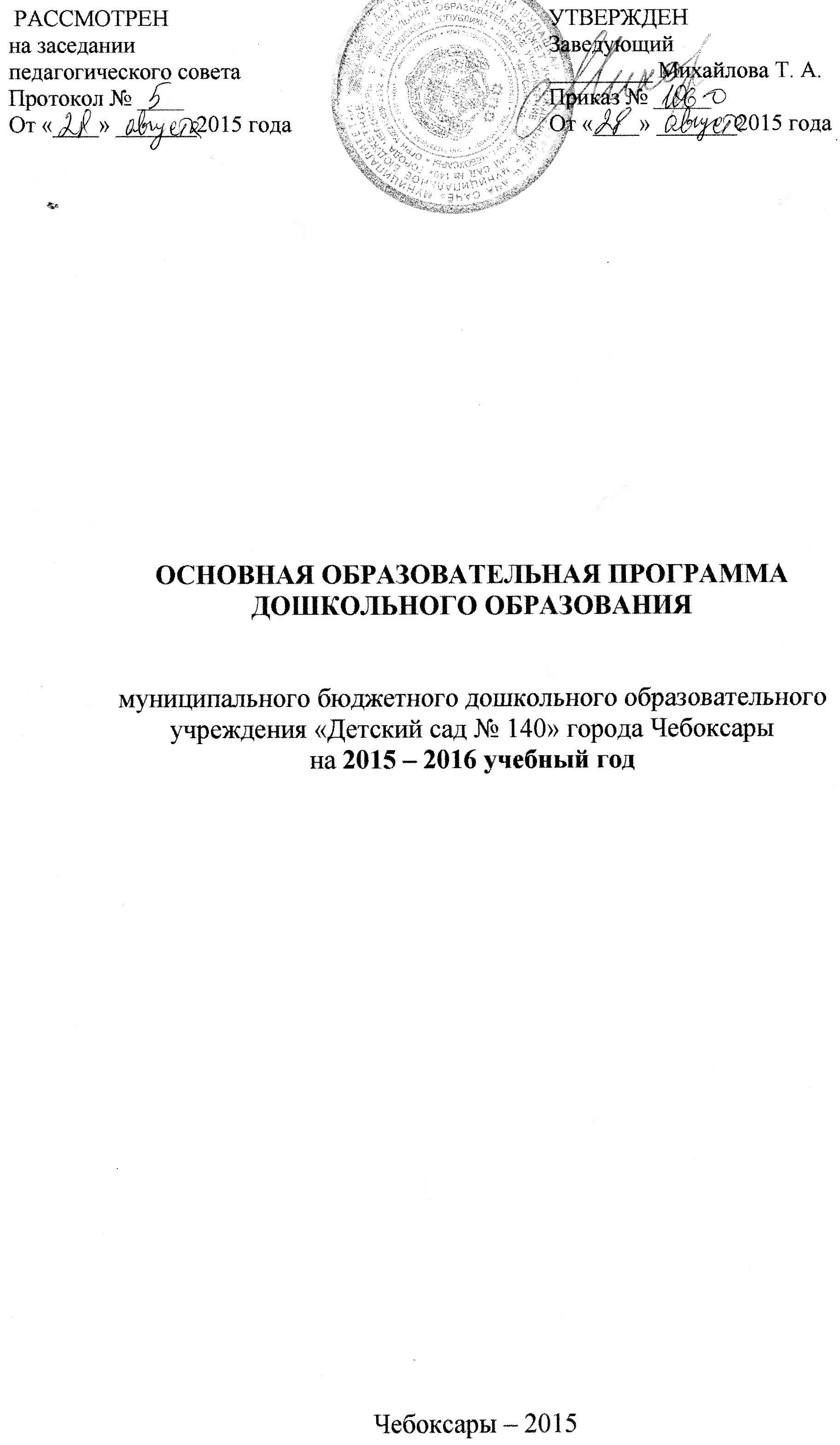 Содержание: I. Целевой раздел основной образовательной программы 1. Пояснительная записка 1.1. Цели и задачи реализации основной образовательной программы. 1.2. Принципы и подходы к формированию образовательной программы. 1.3.Значимые для разработки и реализации основной образовательной программы характеристики. 1.3.1.Возрастные и индивидуальные особенности контингента детей, воспитывающихся в образовательном учреждении. 1.3.2.Приоритетные направления деятельности ДОУ по реализации основной общеобразовательной программы. 1.4. Особенности осуществления образовательного процесса (национально-культурные и локальные). 1.5. Информация о дополнительных образовательных услугах в ДОУ. 2. Планируемые результаты освоения детьми образовательной программы (требования ФГОС ДО к целевым ориентирам в обязательной части и части, формируемой участниками образовательных отношений). II. Содержательный раздел основной образовательной программы 2.1. Образовательная деятельность в соответствии с направлениями развития ребенка, представленными в пяти образовательных областях (содержание психолого-педагогической работы). 2.2.Вариативные формы, способы, методы и средства реализации Программы с учетом возрастных и индивидуальных особенностей воспитанников. 2.3. Особенности образовательной деятельности разных видов и культурных практик (парциальных программ) 2.4. Способы и направления поддержки детской инициативы. 2.5.Особенности взаимодействия педагогического коллектива с семьями воспитанников. 2.6. Наиболее существенные характеристики содержания Программы (специфика национальных, социально-культурных и иных условий, традиции ДОУ). III. Организационный раздел 3.1 Материально-техническое обеспечение Программы. 3.2 Обеспеченность методическими материалами и средствами обучения и воспитания. 3.3 Распорядок и режим дня. 3.4 Особенности традиционных событий, праздников, мероприятий. 3.5 Особенности организации развивающей предметно-пространственной среды. Ι ЧАСТЬ. ЦЕЛЕВОЙ РАЗДЕЛ. 1. ПОЯСНИТЕЛЬНАЯ ЗАПИСКА Введение. Основная общеобразовательная программа дошкольного образования (далее – Программа) муниципального бюджетного дошкольного образовательного учреждения «Детский сад № 140» города Чебоксары Чувашской Республики (далее – Учреждение) разработана для обеспечения укрепления здоровья и разностороннего развития детей от 2 до 7 лет с учетом их возрастных и индивидуальных особенностей по основным направлениям: физическому, социально-личностному, познавательно-речевому и художественно-эстетическому. Программа обеспечивает достижение воспитанниками готовности к школе. Структура ООП ДО: Программа включает три основных раздела: • целевой • содержательный • организационный В каждом из них отражается обязательная часть и часть, формируемая участниками образовательных отношений. Обязательная часть программы предполагает комплексность подхода, обеспечивая развитие детей во всех пяти взаимодополняющих образовательных областях: социально-коммуникативное развитие, познавательное развитие, речевое развитие, художественно-эстетическое развитие, физическое развитие. В части, формируемой участниками образовательных отношений, представлены выбранные участниками образовательных отношений Программы, направленные на развитие детей в одной или нескольких образовательных областях, видах деятельности и/или культурных практиках (далее – парциальные образовательные программы), методики, формы организации образовательной работы. Эта часть образовательной программы ориентирована на потребности и интересы воспитанников и их родителей, разработана с учетом национально-регионального компонента, приоритетного направления МБДОУ и сложившихся традиций. Объем обязательной части Программы рекомендуется не менее 60% от ее общего объема; части, формируемой участниками образовательных отношений, не более 40%. Содержание Программы отражает следующие аспекты образовательной среды для ребенка дошкольного возраста: 1) предметно-пространственная развивающая образовательная среда; 2) характер взаимодействия со взрослыми; 3) характер взаимодействия с другими детьми; 4) система отношений ребенка к миру, к другим людям, к себе самому. 1.1. Цели и задачи реализации программы. Ведущие цели Программы — создание благоприятных условий для полноценного проживания ребенком дошкольного детства, формирование основ базовой культуры личности, всестороннее развитие психических и физических качеств в соответствии с возрастными и индивидуальными особенностями, подготовка к жизни в современном обществе, к обучению в школе, обеспечение безопасности жизнедеятельности дошкольника, формирование интегративных качеств детей. Для достижения целей Программы первостепенное значение имеют: • забота о здоровье, эмоциональном благополучии и своевременном всестороннем развитии каждого ребенка; • создание в группах атмосферы гуманного и доброжелательного отношения ко всем воспитанникам, что позволяет растить их общительными, добрыми, любознательными, инициативными, стремящимися к самостоятельности и творчеству; • максимальное использование разнообразных видов детской деятельности, их интеграция в целях повышения эффективности воспитательно-образовательного процесса; • творческая организация (креативность) воспитательно-образовательного процесса; • вариативность использования образовательного материала, позволяющая развивать творчество в соответствии с интересами и наклонностями каждого ребенка; • уважительное отношение к результатам детского творчества; • единство подходов к воспитанию детей в условиях дошкольного образовательного учреждения и семьи; • соблюдение в работе детского сада и начальной школы преемственности, исключающей умственные и физические перегрузки в содержании образования детей дошкольного возраста, обеспечивающей отсутствие давления предметного обучения. Решение обозначенных в Программе целей и задач воспитания возможно только при систематической и целенаправленной поддержке педагогом различных форм детской активности и инициативы, начиная с первых дней пребывания ребенка в дошкольном образовательном учреждении. От педагогического мастерства каждого воспитателя, его культуры, любви к детям зависят уровень общего развития, которого достигнет ребенок, степень прочности приобретенных им нравственных качеств. Заботясь о здоровье и всестороннем воспитании детей, педагоги дошкольных образовательных учреждений совместно с семьей должны стремиться сделать счастливым детство каждого ребенка. 1.2. Принципы и подходы построения образовательного процесса: деятельный подход к организации образования: включение познавательного компонента в разнообразные виды и формы организации детской деятельности; культуросообразности: обеспечивает учет национальных ценностей и традиций в образовании, восполнение недостатков духовно-нравственного и эмоционального воспитания ребенка; развивающего образования; целью которого является развитие ребенка; научной обоснованности и практической применимости; (содержание Программы соответствует основным положениям возрастной психологии и дошкольной педагогики полноты, необходимости и достаточности; (позволяя решать поставленные цели и задачи при использовании разумного «минимума» материала); единство воспитательных, развивающих и обучающих целей и задач процесса образования детей дошкольного возраста; обеспечивает единство воспитательных, развивающих и обучающих целей и задач процесса образования детей дошкольного возраста, в ходе реализации которых формируются такие качества, которые являются ключевыми в развитии дошкольников; интеграции образовательных областей в соответствии с возрастными возможностями и особенностями детей, спецификой и возможностями образовательных областей; комплексно-тематический принцип построения образовательного процесса; решение программных образовательных задач в совместной деятельности взрослого и детей и самостоятельной деятельности детей не только в рамках непосредственно образовательной деятельности, но и при проведении режимных моментов в соответствии со спецификой дошкольного образования; построение образовательного процесса на адекватных возрасту формах работы с детьми: игра как ведущий вид деятельности детей дошкольного возраста и основная форма работы с детьми. строится с учетом соблюдения преемственности между всеми возрастными дошкольными группами и между детским садом и начальной школой. 1.3. Значимые для разработки Программы характеристики. МБДОУ «Детский сад № 140» г. Чебоксары общеразвивающего вида. Адрес: 428014, г. Чебоксары, ул.Ашмарина, 34б. Телефон: 51-51-94; 51-46-10. Территория имеет ограждение, один въезд для автотранспорта и один - для пешеходов, зонирована - выделены следующие зоны: зона групповых участков, физкультурная зона, хозяйственная зона. На территории имеется отдельно стоящее здание детского сада, подвал, спортивная площадка, 6 кирпичных веранд с навесами и примыкающими к ним прогулочными участками. Здание ДОУ имеет централизованное водоснабжение, отопление и канализацию. Прачечный блок расположен в здании ДОУ. Имеется асфальтовое покрытие центрального заезда и тротуаров. Групповые участки благоустроены, изолированы друг от друга, оборудованы деревянными игровыми формами. МБДОУ работает по 5-дневной неделе, при 12 часовом рабочем дне. Режим работы - с 6.30 до 18.30. Плановая вместимость на 1 сентября 2015 года: 164 ребенка.Информация об особенностях контингента воспитанников ДОУ. Возрастные особенности контингента детей дошкольного учреждения в 2015-2016 году: Разработка Программы регламентирована нормативно-правовой и документальной основой, куда входят: Конституция Российской Федерации, 1993 г. Федеральный закон Российской Федерации «Об образовании в Российской Федерации» от 29 декабря 2012 г. N 273-ФЗ Закон Чувашской Республики «Об образовании в Чувашской Республике» (принят Государственным Советом Чувашской Республики 23.07.2013 г.) Постановление Главного государственного санитарного врача Российской Федерации от 15 мая 2013 г. N 26 г. Москва "Об утверждении СанПиН 2.4.1.3049-13 "Санитарно эпидемиологические требования к устройству, содержанию и организации режима работы дошкольных образовательных организаций". МБДОУ функционирует на основании Устава (приказ № 21, от 14.01.2014, распоряжение №655-р от 05.12.2013), лицензии серии РО № 032593 (рег. № 610, от 20.10.2011). Организационные особенности осуществления образовательного процесса Контроль и руководство деятельностью МБДОУ осуществляет заведующий Михайлова Татьяна Анатольевна, образование высшее педагогическое, стаж работы 7 лет. Методическое сопровождение и руководство воспитательно-образовательным процессом осуществляет старший воспитатель Смышляева Светлана Николаевна, грамота управления образования администрации г.Чебоксары, образование высшее педагогическое, стаж работы 6 лет. Сопровождение образовательного процесса - педагог-психолог Ильина Светлана Иосифовна, образование высшее педагогическое, стаж работы 5 лет, - музыкальный руководитель Оришева Нина Валентиновна, образование высшее, стаж 25 лет, специалист первой квалификационной категории. - инструктор по физическому воспитанию Сергеева Зинаида Витальевна, образование среднее педагогическое, стаж работы 34 года, специалист первой квалификационной категории. Образовательный уровень педагогов:Уровень квалификации педагоговПедагогический стаж педагоговСоциальный паспорт учреждения1.4. Характеристики особенностей детей раннего и дошкольного возраста. Вторая группа раннего возраста (от 2 до 3 лет) На третьем году жизни дети становятся самостоятельнее. Продолжают развиваться предметная деятельность, деловое сотрудничество ребенка и взрослого; совершенствуются восприятие, речь, начальные формы произвольного поведения, игры, наглядно-действенное мышление, в конце года появляются основы наглядно-образного мышления. Развитие предметной деятельности связано с усвоением культурных способов действия с различными предметами. Совершенствуются соотносящие и орудийные действия. Умение выполнять орудийные действия развивает произвольность, преобразуя натуральные формы активности в культурные на основе предлагаемой взрослыми модели, которая выступает в качестве не только объекта для подражания, но и образца, регулирующего собственную активность ребенка. В ходе совместной с взрослыми предметной деятельности продолжает развиваться понимание речи. Слово отделяется от ситуации и приобретает самостоятельное значение. Дети продолжают осваивать названия окружающих предметов, учатся выполнять словесные просьбы взрослых, ориентируясь в пределах ближайшего окружения. Количество понимаемых слов значительно возрастает. Совершенствуется регуляция поведения в результате обращения взрослых к ребенку, который начинает понимать не только инструкцию, но и рассказ взрослых. Интенсивно развивается активная речь детей. К трем годам они осваивают основные грамматические структуры, пытаются строить сложные и сложноподчиненные предложения, в разговоре с взрослым используют практически все части речи. Активный словарь достигает примерно 1500–2500 слов. К концу третьего года жизни речь становится средством общения ребенка со сверстниками. В этом возрасте у детей формируются новые виды деятельности: игра, рисование, конструирование. Игра носит процессуальный характер, главное в ней — действия, которые совершаются с игровыми предметами, приближенными к реальности. В середине третьего года жизни широко используются действия с предметами-заместителями. Появление собственно изобразительной деятельности обусловлено тем, что ребенок уже способен сформулировать намерение изобразить какой-либо предмет. Типичным является изображение человека в виде «головонога» — окружности и отходящих от нее линий. На третьем году жизни совершенствуются зрительные и слуховые ориентировки, что позволяет детям безошибочно выполнять ряд заданий: осуществлять выбор из 2–3 предметов по форме, величине и цвету; различать мелодии; петь. Совершенствуется слуховое восприятие, прежде всего фонематический слух. К трем годам дети воспринимают все звуки родного языка, но произносят их с большими искажениями. Основной формой мышления является наглядно-действенная. Ее особенность заключается в том, что возникающие в жизни ребенка проблемные ситуации разрешаются путем реального действия с предметами. К концу третьего года жизни у детей появляются зачатки наглядно-образного мышления. Ребенок в ходе предметно-игровой деятельности ставит перед собой цель, намечает план действия и т. п. Для детей этого возраста характерна неосознанность мотивов, импульсивность и зависимость чувств и желаний от ситуации. Дети легко заражаются эмоциональным состоянием сверстников. Однако в этот период начинает складываться и произвольность поведения. Она обусловлена развитием орудийных действий и речи. У детей появляются чувства гордости и стыда, начинают формироваться элементы самосознания, связанные с идентификацией с именем и полом. Ранний возраст завершается кризисом трех лет. Ребенок осознает себя как отдельного человека, отличного от взрослого. У него формируется образ Я. Кризис часто сопровождается рядом отрицательных проявлений: негативизмом, упрямством, нарушением общения с взрослым и др. Кризис может продолжаться от нескольких месяцев до двух лет. Младшая группа (от 3 до 4 лет) В возрасте 3–4 лет ребенок постепенно выходит за пределы семейного круга. Его общение становится внеситуативным. Взрослый становится для ребенка не только членом семьи, но и носителем определенной общественной функции. Желание ребенка выполнять такую же функцию приводит к противоречию с его реальными возможностями. Это противоречие разрешается через развитие игры, которая становится ведущим видом деятельности в дошкольном возрасте. Главной особенностью игры является ее условность: выполнение одних действий с одними предметами предполагает их отнесенность к другим действиям с другими предметами. Основным содержанием игры младших дошкольников являются действия с игрушками и предметами-заместителями. Продолжительность игры небольшая. Младшие дошкольники ограничиваются игрой с одной-двумя ролями и простыми, неразвернутыми сюжетами. Игры с правилами в этом возрасте только начинают формироваться. Изобразительная деятельность ребенка зависит от его представлений о предмете. В этом возрасте они только начинают формироваться. Графические образы бедны. У одних детей в изображениях отсутствуют детали, у других рисунки могут быть более детализированы. Дети уже могут использовать цвет. Большое значение для развития мелкой моторики имеет лепка. Младшие дошкольники способны под руководством взрослого вылепить простые предметы. Известно, что аппликация оказывает положительное влияние на развитие восприятия. В этом возрасте детям доступны простейшие виды аппликации. Конструктивная деятельность в младшем дошкольном возрасте ограничена возведением несложных построек по образцу и по замыслу. В младшем дошкольном возрасте развивается перцептивная деятельность. Дети от использования предэталонов — индивидуальных единиц восприятия, переходят к сенсорным эталонам — культурно-выработанным средствам восприятия. К концу младшего дошкольного возраста дети могут воспринимать до 5 и более форм предметов и до 7 и более цветов, способны дифференцировать предметы по величине, ориентироваться в пространстве группы детского сада, а при определенной организации образовательного процесса — и в помещении всего дошкольного учреждения. Развиваются память и внимание. По просьбе взрослого дети могут запомнить 3–4 слова и 5–6 названий предметов. К концу младшего дошкольного возраста они способны запомнить значительные отрывки из любимых произведений. Продолжает развиваться наглядно-действенное мышление. При этом преобразования ситуаций в ряде случаев осуществляются на основе целенаправленных проб с учетом желаемого результата. Дошкольники способны установить некоторые скрытые связи и отношения между предметами. В младшем дошкольном возрасте начинает развиваться воображение, которое особенно наглядно проявляется в игре, когда одни объекты выступают в качестве заместителей других. Взаимоотношения детей обусловлены нормами и правилами. В результате целенаправленного воздействия они могут усвоить относительно большое количество норм, которые выступают основанием для оценки собственных действий и действий других детей. Взаимоотношения детей ярко проявляются в игровой деятельности. Они скорее играют рядом, чем активно вступают во взаимодействие. Однако уже в этом возрасте могут наблюдаться устойчивые избирательные взаимоотношения. Конфликты между детьми возникают преимущественно по поводу игрушек. Положение ребенка в группе сверстников во многом определяется мнением воспитателя. В младшем дошкольном возрасте можно наблюдать соподчинение мотивов поведения в относительно простых ситуациях. Сознательное управление поведением только начинает складываться; во многом поведение ребенка еще ситуативно. Вместе с тем можно наблюдать и случаи ограничения собственных побуждений самим ребенком, сопровождаемые словесными указаниями. Начинает развиваться самооценка, при этом дети в значительной мере ориентируются на оценку воспитателя. Продолжает развиваться также их половая идентификация, что проявляется в характере выбираемых игрушек и сюжетов. Средняя группа (от 4 до 5 лет) В игровой деятельности детей среднего дошкольного возраста появляются ролевые взаимодействия. Они указывают на то, что дошкольники начинают отделять себя от принятой роли. В процессе игры роли могут меняться. Игровые действия начинают выполняться не ради них самих, а ради смысла игры. Происходит разделение игровых и реальных взаимодействий детей. Значительное развитие получает изобразительная деятельность. Рису-нок становится предметным и детализированным. Графическое изображение человека характеризуется наличием туловища, глаз, рта, носа, волос, иногда одежды и ее деталей. Совершенствуется техническая сторона изобразительной деятельности. Дети могут рисовать основные геометрические фигуры, вырезать ножницами, наклеивать изображения на бумагу и т. д. Усложняется конструирование. Постройки могут включать 5–6 деталей. Формируются навыки конструирования по собственному замыслу, а также планирование последовательности действий. Двигательная сфера ребенка характеризуется позитивными изменениями мелкой и крупной моторики. Развиваются ловкость, координация движений. Дети в этом возрасте лучше, чем младшие дошкольники, удерживают равновесие, перешагивают через небольшие преграды. Усложняются игры с мячом. К концу среднего дошкольного возраста восприятие детей становится более развитым. Они оказываются способными назвать форму, на которую похож тот или иной предмет. Могут вычленять в сложных объектах простые формы и из простых форм воссоздавать сложные объекты. Дети способны упорядочить группы предметов по сенсорному признаку — величине, цвету; выделить такие параметры, как высота, длина и ширина. Совершенствуется ориентация в пространстве. Возрастает объем памяти. Дети запоминают до 7–8 названий предметов. Начинает складываться произвольное запоминание :дети способны принять задачу на запоминание, помнят поручения взрослых, могут выучить небольшое стихотворение и т. д. Начинает развиваться образное мышление. Дети способны использовать простые схематизированные изображения для решения несложных задач. Дошкольники могут строить по схеме, решать лабиринтные задачи. Развивается предвосхищение. На основе пространственного рас-положения объектов дети могут сказать, что произойдет в результате их взаимодействия. Однако при этом им трудно встать на позицию другого наблюдателя и во внутреннем плане совершить мысленное преобразование образа. Для детей этого возраста особенно характерны известные феномены Ж. Пиаже: сохранение количества, объема и величины. Например, если им предъявить три черных кружка из бумаги и семь белых кружков из бумаги и спросить: «Каких кружков больше — черных или белых?», большинство ответят, что белых больше. Но если спросить: «Каких больше — белых или бумажных?», ответ будет таким же — больше белых. Продолжает развиваться воображение. Формируются такие его особенности, как оригинальность и произвольность. Дети могут самостоятельно придумать небольшую сказку на заданную тему. Увеличивается устойчивость внимания. Ребенку оказывается доступной сосредоточенная деятельность в течение 15–20 минут. Он способен удерживать в памяти при выполнении каких-либо действий несложное условие. В среднем дошкольном возрасте улучшается произношение звуков и дикция. Речь становится предметом активности детей. Они удачно имитируют голоса животных, интонационно выделяют речь тех или иных персонажей. Интерес вызывают ритмическая структура речи, рифмы. Развивается грамматическая сторона речи. Дошкольники занимаются словотворчеством на основе грамматических правил. Речь детей при взаимодействии друг с другом носит ситуативный характер, а при общении с взрослым становится внеситуативной. Изменяется содержание общения ребенка и взрослого. Оно выходит за пределы конкретной ситуации, в которой оказывается ребенок. Ведущим становится познавательный мотив. Информация, которую ребенок получает в процессе общения, может быть сложной и трудной для понимания, но она вызывает у него интерес. У детей формируется потребность в уважении со стороны взрослого, для них оказывается чрезвычайно важной его похвала. Это приводит к их повышенной обидчивости на замечания. Повышенная обидчивость представляет собой возрастной феномен. Взаимоотношения со сверстниками характеризуются избирательностью, которая выражается в предпочтении одних детей другим. Появляются постоянные партнеры по играм. В группах начинают выделяться лидеры. Появляются конкурентность, соревновательность. Последняя важна для сравнения себя с другим, что ведет к развитию образа Я ребенка, его детализации. Основные достижения возраста связаны с развитием игровой деятельности; появлением ролевых и реальных взаимодействий; с развитием изобразительной деятельности; конструированием по замыслу, планированием; совершенствованием восприятия, развитием образного мышления и воображения, эгоцентричностью познавательной позиции; развитием памяти, внимания, речи, познавательной мотивации; формированием потребности в уважении со стороны взрослого, появлением обидчивости, конкурентности, соревновательности со сверстниками; дальнейшим развитием образа Я ребенка, его детализацией. Старшая группа (от 5 до 6 лет) Дети шестого года жизни уже могут распределять роли до начала игры и строить свое поведение, придерживаясь роли. Игровое взаимодействие сопровождается речью, соответствующей и по содержанию, и интонационно взятой роли. Речь, сопровождающая реальные отношения детей, отличается от ролевой речи. Дети начинают осваивать социальные отношения и понимать подчиненность позиций в различных видах деятельности взрослых, одни роли становятся для них более привлекательными, чем другие. При распределении ролей могут возникать конфликты, связанные с субординацией ролевого поведения. Наблюдается организация игрового пространства, в котором выделяются смысловой «центр» и «периферия». (В игре «Больница» таким центром оказывается кабинет врача, в игре «Парикмахерская» — зал стрижки, а зал ожидания выступает в качестве периферии игрового пространства.) Действия детей в играх становятся разнообразными. Развивается изобразительная деятельность детей. Это возраст наиболее активного рисования. В течение года дети способны создать до двух тысяч рисунков. Рисунки могут быть самыми разными по содержанию: это и жизненные впечатления детей, и воображаемые ситуации, и иллюстрации к фильмам и книгам. Обычно рисунки представляют собой схематичные изображения различных объектов, но могут отличаться оригинальностью композиционного решения, передавать статичные и динамичные отношения. Рисунки приобретают сюжетный характер; достаточно часто встречаются многократно повторяющиеся сюжеты с небольшими или, напротив, существенными изменениями. Изображение человека становится более детализированным и пропорциональным. По рисунку можно судить о половой принадлежности и эмоциональном состоянии изображенного человека. Конструирование характеризуется умением анализировать условия, в которых протекает эта деятельность. Дети используют и называют различные детали деревянного конструктора. Могут заменить детали постройки в зависимости от имеющегося материала. Овладевают обобщенным способом обследования образца. Дети способны выделять основные части предполагаемой постройки. Конструктивная деятельность может осуществляться на основе схемы, по замыслу и по условиям. Появляется конструирование в ходе совместной деятельности. Дети могут конструировать из бумаги, складывая ее в несколько раз (два, четыре, шесть сгибаний); из природного материала. Они осваивают два способа конструирования: 1) от природного материала к художественному образу (ребенок «достраивает» природный материал до целостного образа, дополняя его различными деталями); 2) от художественного образа к природному материалу (ребенок подбирает необходимый материал, для того чтобы воплотить образ). Продолжает совершенствоваться восприятие цвета, формы и величины, строения предметов; систематизируются представления детей. Они называют не только основные цвета и их оттенки, но и промежуточные цветовые оттенки; форму прямоугольников, овалов, треугольников. Воспринимают величину объектов, легко выстраивают в ряд — по возрастанию или убыванию — до 10 различных предметов. Однако дети могут испытывать трудности при анализе пространственного положения объектов, если сталкиваются с несоответствием формы и их пространственного расположения. Это свидетельствует о том, что в различных ситуациях восприятие представляет для дошкольников известные сложности, особенно если они должны одновременно учитывать несколько различных и при этом противоположных признаков. В старшем дошкольном возрасте продолжает развиваться образное мышление. Дети способны не только решить задачу в наглядном плане, но и совершить преобразования объекта, указать, в какой последовательности объекты вступят во взаимодействие и т. д. Однако подобные решения окажутся правильными только в том случае, если дети будут применять адекватные мыслительные средства. Среди них можно выделить схематизированные представления, которые возникают в процессе наглядного моделирования; комплексные представления, отражающие представления детей о системе признаков, которыми могут обладать объекты, а также представления, отражающие стадии преобразования различных объектов и явлений (представления о цикличности изменений): представления о смене времен года, дня и ночи, об увеличении и уменьшении объектов в результате различных воздействий, представления о развитии и т. д. Кроме того, продолжают совершенствоваться обобщения, что является основой словесно-логического мышления. В дошкольном возрасте у детей еще отсутствуют представления о классах объектов. Дети группируют объекты по признакам, которые могут изменяться, однако начинают формироваться операции логического сложения и умножения классов. Так, например, старшие дошкольники при группировке объектов могут учитывать два признака: цвет и форму (материал) и т. д. Как показали исследования отечественных психологов, дети старшего дошкольного возраста способны рассуждать и давать адекватные причинные объяснения, если анализируемые отношения не выходят за пределы их наглядного опыта. Развитие воображения в этом возрасте позволяет детям сочинять достаточно оригинальные и последовательно разворачивающиеся истории. Воображение будет активно развиваться лишь при условии проведения специальной работы по его активизации. Продолжают развиваться устойчивость, распределение, переключаемость внимания. Наблюдается переход от непроизвольного к произвольному вниманию. Продолжает совершенствоваться речь, в том числе ее звуковая сторона. Дети могут правильно воспроизводить шипящие, свистящие и сонорные звуки. Развиваются фонематический слух, интонационная выразительность речи при чтении стихов в сюжетно-ролевой игре и в повседневной жизни. Совершенствуется грамматический строй речи. Дети используют практически все части речи, активно занимаются словотворчеством. Богаче становится лексика: активно используются синонимы и антонимы. Развивается связная речь. Дети могут пересказывать, рассказывать по картинке, передавая не только главное, но и детали. Достижения этого возраста характеризуются распределением ролей в игровой деятельности; структурированием игрового пространства; дальнейшим развитием изобразительной деятельности, отличающейся высокой продуктивностью; применением в конструировании обобщенного способа обследования образца; усвоением обобщенных способов изображения предметов одинаковой формы. Восприятие в этом возрасте характеризуется анализом сложных форм объектов; развитие мышления сопровождается освоением мыслительных средств (схематизированные представления, комплексные представления, представления о цикличности изменений); развиваются умение обобщать, причинное мышление, воображение, произвольное внимание, речь, образ Я. Подготовительная к школе группа (от 6 до 7 лет) В сюжетно-ролевых играх дети подготовительной к школе группы начинают осваивать сложные взаимодействия людей, отражающие характерные значимые жизненные ситуации, например, свадьбу, рождение ребенка, болезнь, трудоустройство и т. д. Игровые действия детей становятся более сложными, обретают особый смысл, который не всегда открывается взрослому. Игровое пространство усложняется. В нем может быть несколько центров, каждый из которых поддерживает свою сюжетную линию. При этом дети способны отслеживать поведение партнеров по всему игровому пространству и менять свое поведение в зависимости от места в нем. Так, ребенок уже обращается к продавцу не просто как покупатель, а как покупатель-мама или покупатель-шофер и т. п. Исполнение роли акцентируется не только самой ролью, но и тем, в какой части игрового пространства эта роль воспроизводится. Например, исполняя роль водителя автобуса, ребенок командует пассажирами и подчиняется инспектору ГИБДД. Если логика игры требует появления новой роли, то ребенок может по ходу игры взять на себя новую роль, сохранив при этом роль, взятую ранее. Дети могут комментировать исполнение роли тем или иным участником игры. Образы из окружающей жизни и литературных произведений, передаваемые детьми в изобразительной деятельности, становятся сложнее. Рисунки приобретают более детализированный характер, обогащается их цветовая гамма. Более явными становятся различия между рисунками мальчиков и девочек. Мальчики охотно изображают технику, космос, военные действия и т. п. Девочки обычно рисуют женские образы: принцесс, балерин, моделей и т. д. Часто встречаются и бытовые сюжеты: мама и дочка, комната и т. д. Изображение человека становится еще более детализированным и пропорциональным. Появляются пальцы на руках, глаза, рот, нос, брови, подбородок. Одежда может быть украшена различными деталями. При правильном педагогическом подходе у дошкольников формируются художественно-творческие способности в изобразительной деятельности. К подготовительной к школе группе дети в значительной степени осваивают конструирование из строительного материала. Они свободно владеют обобщенными способами анализа как изображений, так и построек; не только анализируют основные конструктивные особенности различных деталей, но и определяют их форму на основе сходства со знакомыми им объемными предметами. Свободные постройки становятся симметричными и пропорциональными, их строительство осуществляется на основе зрительной ориентировки. Дети быстро и правильно подбирают необходимый материал. Они достаточно точно представляют себе последовательность, в которой будет осуществляться постройка, и материал, который понадобится для ее выполнения; способны выполнять различные по степени сложности постройки как по собственному замыслу, так и по условиям. В этом возрасте дети уже могут освоить сложные формы сложения из листа бумаги и придумывать собственные, но этому их нужно специально обучать. Данный вид деятельности не просто доступен детям — он важен для углубления их пространственных представлений. Усложняется конструирование из природного материала. Дошкольникам уже доступны целостные композиции по предварительному замыслу, которые могут передавать сложные отношения, включать фигуры людей и животных. У детей продолжает развиваться восприятие, однако они не всегда могут одновременно учитывать несколько различных признаков. Развивается образное мышление, однако воспроизведение метрических отношений затруднено. Это легко проверить, предложив детям воспроизвести на листе бумаги образец, на котором нарисованы девять точек, расположенных не на одной прямой. Как правило, дети не воспроизводят метрические отношения между точками: при наложении рисунков друг на друга точки детского рисунка не совпадают с точками образца. Продолжают развиваться навыки обобщения и рассуждения, но они в значительной степени ограничиваются наглядными признаками ситуации. Продолжает развиваться воображение, однако часто приходится констатировать снижение развития воображения в этом возрасте в сравнении со старшей группой. Это можно объяснить различными влияниями, в том числе и средств массовой информации, приводящими к стереотипности детских образов. Продолжает развиваться внимание дошкольников, оно становится произвольным. В некоторых видах деятельности время произвольного сосредоточения достигает 30 минут. У дошкольников продолжает развиваться речь: ее звуковая сторона, грамматический строй, лексика. Развивается связная речь. В высказываниях детей отражаются как расширяющийся словарь, так и характер обобщений, формирующихся в этом возрасте. Дети начинают активно употреблять обобщающие существительные, синонимы, антонимы, прилагательные и т. д. В результате правильно организованной образовательной работы у детей развиваются диалогическая и некоторые виды монологической речи. В подготовительной к школе группе завершается дошкольный возраст. Его основные достижения связаны с освоением мира вещей как предметов человеческой культуры; освоением форм позитивного общения с людьми; развитием половой идентификации, формированием позиции школьника. К концу дошкольного возраста ребенок обладает высоким уровнем познавательного и личностного развития, что позволяет ему в дальнейшем успешно учиться в школе. 1.5. Приоритетные направления деятельности ДОУ по реализации основной общеобразовательной программы. Отношения между участниками педагогического процесса МБДОУ «Детский сад №140» г.Чебоксары строятся на основе реализации принципов гуманистической педагогики развития, педагогики сотрудничества, в признании приоритетности личностно-ориентированного стиля педагогического общения, предоставлении ребѐнку самостоятельности, инициативы в различных видах деятельности, прежде всего в игре, обеспечивающих развитие собственной активной позиции у ребѐнка и позволяющих наиболее полно реализовать себя. В основу работы учреждения заложены задачи, связанные с охраной жизни, физического и психического здоровья детей. В детском саду при участии педагогов, медицинских работников и психолога обеспечивается коррекция физического, психического и речевого развития детей с учетом индивидуальных особенностей развития каждого воспитанника. Основываясь на принципы гуманистической педагогики и руководствуясь положениями Программы «От рождения до школы» (под редакцией Н.Е. Вераксы, Т.С. Комаровой, М.А. Васильевой), педагоги считают главной целью создание благоприятных условий для полноценного проживания детьми периода дошкольного детства, формирование основ базовой культуры личности, всестороннее развитие психических и физических качеств в соответствии с возрастными и индивидуальными особенностями, подготовка к жизни в современном обществе, формирование предпосылок к учебной деятельности, обеспечение безопасности жизнедеятельности дошкольника. Направленность образовательных комплексных и парциальных программ: • обеспечение интеллектуального, физического, эмоционального, нравственного, волевого, социально – личностного развития ребенка в период дошкольного детства; • воспитание у ребенка навыков адекватного поведения в различных неожиданных ситуациях, самостоятельности и ответственности за свое поведение; • общее музыкальное развитие детей, формирование у них музыкальных способностей в различных видах музыкальной деятельности, приобщение к миру музыкальной культуры, высоким духовным ценностям; • становление на ранних этапах гражданских основ личности, ее патриотической, нравственно – этической и эстетической направленности, воспитание любви и уважения к своему народу, его культурному богатству и разностороннему таланту, приобщение дошкольников к культурному наследию, народным традициям, самобытной природе родного края; толерантности к окружающим людям, невзирая на национальность; • воспитание дошкольника физически здорового, разносторонне развитого, инициативного и раскрепощенного, с чувством собственного достоинства; • обучение детей созданию художественного образа средствами живописи, графики и пластики, разбудить в каждом ребенке желание выразить себя в процессе художественного творчества; • осуществление коррекционной работы воспитанников с ограниченными возможностями здоровья (при наличии таких воспитанников); • формирование готовности к обучению в школе. Коллектив Учреждения строит свою работу так, чтобы пребывание в детском саду способствовало осознанию ребенком своего общественного статуса, формированию у него умения решать конфликты, находить гуманистические способы достижения цели. Учитывая, что источником и движущей силой развития личности является реальная самостоятельность ребенка, мы постарались создать все условия для того, чтобы каждый ребенок осознал себя в качестве субъекта своей самостоятельной деятельности, творчески осваивающего свой собственный опыт. Большая роль в работе с детьми отводится познавательно-исследовательской и опытно-экспериментальной деятельности, так как это развивает интеллект ребенка, его познавательную сферу, дает реальную возможность для анализа, сравнения, развития логического мышления, моделирования, оценки реального результата. Педагоги Учреждения творчески подходят к выбору технологий, направляя усилия на построение целостного педагогического процесса, обеспечивающего полноценное, всестороннее развитие ребенка: физическое, социальное, нравственно-патриотическое, художественно-эстетическое и интеллектуальное во взаимосвязи. Руководствуясь вышеуказанными положениями, коллектив ДОУ решает следующие задачи: -обеспечение стандарта дошкольного образования как системы требований к содержанию и уровню развития детей каждого возрастного периода с учетом соблюдения преемственности при переходе к следующему возрастному периоду; - создание атмосферы эмоционального комфорта, условий для самовыражения, саморазвития каждого ребѐнка; - создание условий, благоприятствующих становлению базисных характеристик личности дошкольника, отвечающих современным требованиям; - использование традиционных, инновационных и зарубежных технологий, направленных на обновление учебно-воспитательного процесса, развитие познавательных способностей детей, детского творчества и на интеллектуальное развитие; - повышение профессионального мастерства педагогов. 1.6. Особенности осуществления образовательного процесса (национально-культурные и локальные). Национально-региональное содержание Программы определяется нормативами в области родного языка и литературы, истории, географии, искусства и др. Документами, определяющими объем содержания образования в данной области, являются: - Программа воспитания ребенка-дошкольника/ под ред. О.В. Драгуновой. - Чебоксары: Чувашское книжное издательство, 1995 г. (раздел «Чувашский язык» в средних - подготовительных группах; раздел «Моя республика» в 1-ой младших - средних группах; раздел «Родная страна» в старших - подготовительных группах); Данная программа стала базой для разработки национально-регионального содержания настоящей Программы.Отличительные особенности Программы. Направленность на развитие личности ребенка. Приоритет Программы — воспитание свободного, уверенного в себе человека, с активной жизненной позицией, стремящегося творчески подходить к решению различных жизненных ситуаций, имеющего свое мнение и умеющего отстаивать его. Патриотическая направленность Программы. В Программе большое внимание уделяется воспитанию в детях патриотических чувств, любви к Родине, гордости за ее достижения, уверенности в том, что Россия — великая многонациональная страна с героическим прошлым и счастливым будущим. Направленность на нравственное воспитание, поддержку традиционных ценностей. Воспитание уважения к традиционным ценностям, таким как любовь к родителям, уважение к старшим, заботливое отношение к малышам, пожилым людям; формирование традиционных гендерных представлений; воспитание у детей стремления в своих поступках следовать положительному примеру. Нацеленность на дальнейшее образование. Программа нацелена на развитие в детях познавательного интереса, стремления к получению знаний, положительной мотивации к дальнейшему обучению в течение всей последующей жизни (в школе, институте и др.); понимание того, что всем людям необходимо получать образование. Формирование отношения к образованию как к одной из ведущих жизненных ценностей. Направленность на сохранение и укрепление здоровья детей. Одной из главных задач, которую ставит Программа перед воспитателями, является забота о сохранении и укреплении здоровья детей, формирование у них элементарных представлений о здоровом образе жизни, воспитание полезных привычек, в том числе привычки к здоровому питанию, потребности в двигательной активности. Направленность на учет индивидуальных особенностей ребенка. Программа направлена на обеспечение эмоционального благополучия каждого ребенка, что достигается за счет учета индивидуальных особенностей детей как в вопросах организации жизнедеятельности (приближение режима дня к индивидуальным особенностям ребенка и пр.), так и в формах и способах взаимодействия с ребенком (проявление уважения к его индивидуальности, чуткости к его эмоциональным состояниям, поддержка его чувства собственного достоинства и т. д.). Гибкость выбора программного содержания с учетом уровня развития ребенка. Взаимодействие с семьями воспитанников. Программа подчеркивает ценность семьи как уникального института воспитания и необходимость развития ответственных и плодотворных отношений с семьями воспитанников. Формирование гражданской принадлежности, патриотических чувств на основе приобщения к культуре родного края, народа, его духовным ценностям, уважение к национальным традициям, обычаям чувашского народа, страны и мирового сообщества, реализации Закона Чувашской Республики «О языках в Чувашской Республике», посредством создания национально-культурных условий: - этнопедагогизация воспитательного процесса; - создание разносторонней культуросообразной образовательной среды. 2. ПЛАНИРУЕМЫЕ РЕЗУЛЬТАТЫ ОСВОЕНИЯ ПРОГРАММЫ. Целевые ориентиры Специфика дошкольного детства (гибкость, пластичность развития ребенка, высокий разброс вариантов его развития, его непосредственность и непроизвольность) не позволяет требовать от ребенка дошкольного возраста достижения конкретных образовательных результатов и обусловливает необходимость определения результатов освоения образовательной программы в виде целевых ориентиров. Целевые ориентиры дошкольного образования, представленные в ФГОС ДО, следует рассматривать как социально-нормативные возрастные характеристики возможных достижений ребенка. Это ориентир для педагогов и родителей, обозначающий направленность воспитательной деятельности взрослых. Целевые ориентиры, обозначенные в ФГОС ДО, являются общими для всего образовательного пространства Российской Федерации, однако каждая из примерных программ имеет свои отличительные особенности, свои приоритеты, целевые ориентиры, которые не противоречат ФГОС ДО, но могут углублять и дополнять его требования. Таким образом, целевые ориентиры настоящей Программы базируются на ФГОС ДО и целях и задачах, обозначенных в пояснительной записке, и в той части, которая совпадает со Стандартами, даются по тексту ФГОС. В программе и в Стандарте, целевые ориентиры даются для детей раннего возраста (на этапе перехода к дошкольному возрасту) и для старшего дошкольного возраста (на этапе завершения дошкольного образования). Целевые ориентиры образования в младенческом и раннем возрасте • Ребенок интересуется окружающими предметами и активно действует с ними; эмоционально вовлечен в действия с игрушками и другими предметами, стремится проявлять настойчивость в достижении результата своих действий. • Использует специфические, культурно фиксированные предметные действия, знает назначение бытовых предметов (ложки, расчески, карандаша и пр.) и умеет пользоваться ими. Владеет простейшими навыками самообслуживания; стремится проявлять самостоятельность в бытовом и игровом поведении; проявляет навыки опрятности. • Проявляет отрицательное отношение к грубости, жадности. • Соблюдает правила элементарной вежливости (самостоятельно или по напоминанию говорит «спасибо», «здравствуйте», «до свидания», «спокойной ночи» (в семье, в группе)); имеет первичные представления об элементарных правилах поведения в детском саду, дома, на улице и старается соблюдать их. • Владеет активной речью, включенной в общение; может обращаться с вопросами и просьбами, понимает речь взрослых; знает названия окружающих предметов и игрушек. Речь становится полноценным средством общения с другими детьми. Стремится к общению со взрослыми и активно подражает им в движениях и действиях; появляются игры, в которых ребенок воспроизводит действия взрослого. Эмоционально откликается на игру, предложенную взрослым, принимает игровую задачу. • Проявляет интерес к сверстникам; наблюдает за их действиями и подражает им. Умеет играть рядом со сверстниками, не мешая им. Проявляет интерес к совместным играм небольшими группами. • Проявляет интерес к окружающему миру природы, с интересом участвует в сезонных наблюдениях. • Проявляет интерес к стихам, песням и сказкам, рассматриванию картинок, стремится двигаться под музыку; эмоционально откликается на различные произведения культуры и искусства. • С пониманием следит за действиями героев кукольного театра; проявляет желание участвовать в театрализованных и сюжетно-ролевых играх. • Проявляет интерес к продуктивной деятельности (рисование, лепка, конструирование, аппликация). • У ребенка развита крупная моторика, он стремится осваивать различные виды движений (бег, лазанье, перешагивание и пр.). С интересом участвует в подвижных играх с простым содержанием, несложными движениями. Целевые ориентиры на этапе завершения дошкольного образования • Ребенок овладевает основными культурными средствами, способами деятельности, проявляет инициативу и самостоятельность в разных видах деятельности — игре, общении, познавательно-исследовательской деятельности, конструировании и др.; способен выбирать себе род занятий, участников по совместной деятельности. •  Ребенок обладает установкой положительного отношения к миру, к разным видам труда, другим людям и самому себе, обладает чувством собственного достоинства; активно взаимодействует со сверстниками и взрослыми, участвует в совместных играх. • Способен договариваться, учитывать интересы и чувства других, сопереживать неудачам и радоваться успехам других, адекватно проявляет свои чувства, в том числе чувство веры в себя, старается разрешать конфликты. Умеет выражать и отстаивать свою позицию по разным вопросам. •  Способен сотрудничать и выполнять как лидерские, так и исполнительские функции в совместной деятельности. • Понимает, что все люди равны вне зависимости от их социального происхождения, этнической принадлежности, религиозных и других верований, их физических и психических особенностей. • Проявляет эмпатию по отношению к другим людям, готовность прийти на помощь тем, кто в этом нуждается. •    Проявляет умение слышать других и стремление быть понятым другими. •  Ребенок обладает развитым воображением, которое реализуется в разных видах деятельности, и прежде всего в игре; владеет разными формами и видами игры, различает условную и реальную ситуации; умеет подчиняться разным правилам и социальным нормам. Умеет распознавать различные ситуации и адекватно их оценивать. •  Ребенок достаточно хорошо владеет устной речью, может выражать свои мысли и желания, использовать речь для выражения своих мыслей, чувств и желаний, построения речевого высказывания в ситуации общения, выделять звуки в словах, у ребенка складываются предпосылки грамотности. •  У ребенка развита крупная и мелкая моторика; он подвижен, вынослив, владеет основными движениями, может контролировать свои движения и управлять ими. •   Ребенок способен к волевым усилиям, может следовать социальным нормам поведения и правилам в разных видах деятельности, во взаимоотношениях со взрослыми и сверстниками, может соблюдать правила безопасного поведения и навыки личной гигиены. •    Проявляет ответственность за начатое дело. • Ребенок проявляет любознательность, задает вопросы взрослым и сверстникам, интересуется причинно-следственными связями, пытается самостоятельно придумывать объяснения явлениям природы и поступкам людей; склонен наблюдать, экспериментировать. Обладает начальными знаниями о себе, о природном и социальном мире, в котором он живет; знаком с произведениями детской литературы, обладает элементарными представлениями из области живой природы, естествознания, математики, истории и т.п.; способен к принятию собственных решений, опираясь на свои знания и умения в различных видах деятельности. • Открыт новому, то есть проявляет желание узнавать новое, самостоятельно добывать новые знания; положительно относится к обучению в школе. • Проявляет уважение к жизни (в различных ее формах) и заботу об окружающей среде. • Эмоционально отзывается на красоту окружающего мира, произведения народного и профессионального искусства (музыку, танцы, театральную деятельность, изобразительную деятельность и т. д.). • Проявляет патриотические чувства, ощущает гордость за свою страну, ее достижения, имеет представление о ее географическом разнообразии, многонациональности, важнейших исторических событиях. • Имеет первичные представления о себе, семье, традиционных семейных ценностях, включая традиционные гендерные ориентации, проявляет уважение к своему и противоположному полу. • Соблюдает элементарные общепринятые нормы, имеет первичные ценностные представления о том, «что такое хорошо и что такое плохо», стремится поступать хорошо; проявляет уважение к старшим и заботу о младших. • Имеет начальные представления о здоровом образе жизни. Воспринимает здоровый образ жизни как ценностьСистема оценки результатов освоения программыВ соответствии с ФГОС ДО, целевые ориентиры не подлежат непосредственной оценке, в том числе в виде педагогической диагностики (мониторинга), и не являются основанием для их формального сравнения с реальными достижениями детей. Они не являются основой объективной оценки соответствия установленным требованиям образовательной деятельности и подготовки детей. Освоение Программы не сопровождается проведением промежуточных аттестаций и итоговой аттестации воспитанников. Целевые ориентиры не могут служить непосредственным основанием при решении управленческих задач, включая: • аттестацию педагогических кадров; • оценку качества образования; • оценку как итогового, так и промежуточного уровня развития детей, в том числе в рамках мониторинга (в том числе в форме тестирования, с использованием методов, основанных на наблюдении, или иных методов измерения результативности детей); • оценку выполнения муниципального (государственного) задания посредством их включения в показатели качества выполнения задания; • распределение стимулирующего фонда оплаты труда работников Учреждения. Однако педагог в ходе своей работы должен выстраивать индивидуальную траекторию развития каждого ребенка. Для этого педагогу необходим инструментарий оценки своей работы, который позволит ему оптимальным образом выстраивать взаимодействие с детьми. В представленной системе оценки результатов освоения Программы отражены современные тенденции, связанные с изменением понимания оценки качества дошкольного образования. В первую очередь, речь идет о постепенном смещении акцента с объективного (тестового) подхода в сторону аутентичной оценки. В основе аутентичной оценки лежат следующие принципы. Во-первых, она строится в основном на анализе реального поведения ребенка, а не на результате выполнения специальных заданий. Информация фиксируется посредством прямого наблюдения за поведением ребенка. Результаты наблюдения педагог получает в естественной среде (в игровых ситуациях, в ходе режимных моментов, на занятиях), а не в надуманных ситуациях, которые используются в обычных тестах, имеющих слабое отношение к реальной жизни дошкольников. Во-вторых, если тесты проводят специально обученные профессионалы (психологи, медицинские работники и др.), то аутентичные оценки могут давать взрослые, которые проводят с ребенком много времени, хорошо знают его поведение. В этом случае опыт педагога сложно переоценить. В-третьих, аутентичная оценка максимально структурирована. И наконец, если в случае тестовой оценки родители далеко не всегда понимают смысл полученных данных, а потому нередко выражают негативное отношение к тестированию детей, то в случае аутентичной оценки ответы им понятны. Родители могут стать партнерами педагога при поиске ответа на тот или иной вопрос. Педагогическая диагностика Реализация программы предполагает оценку индивидуального развития детей. Такая оценка производится педагогическим работником в рамках педагогической диагностики (оценки индивидуального развития детей дошкольного возраста, связанной с оценкой эффективности педагогических действий и лежащей в основе их дальнейшего планирования). Педагогическая диагностика проводится в ходе наблюдений за активностью детей в спонтанной и специально организованной деятельности. Инструментарий для педагогической диагностики — карты наблюдений детского развития, позволяющие фиксировать индивиду-альную динамику и перспективы развития каждого ребенка в ходе: • коммуникации со сверстниками и взрослыми (как меняются способы установления и поддержания контакта, принятия совместных решений, разрешения конфликтов, лидерства и пр.); • игровой деятельности; • познавательной деятельности (как идет развитие детских способностей, познавательной активности); • проектной деятельности (как идет развитие детской инициативности, ответственности и автономии, как развивается умение планировать и организовывать свою деятельность); • художественной деятельности; • двигательной деятельности. Результаты педагогической диагностики могут использоваться исключительно для решения следующих образовательных задач: 1) индивидуализации образования (в том числе поддержки ребенка, построения его образовательной траектории или профессиональной коррекции особенностей его развития); 2) оптимизации работы с группой детей. В ходе образовательной деятельности педагоги должны создавать диагностические ситуации, чтобы оценить индивидуальную динамику детей и скорректировать свои действия. Оформляются карты наблюдений детского развития с рекомендациями по выстраиванию индивидуальной траектории развития каждого ребенка по всем возрастным группам. Планируемые результаты в части, формируемой участниками образовательного процесса: Целевые ориентиры образования: у ребенка развито чувство национального самосознания, сформировано представление о своей национальной принадлежности, развит интерес и любовь к родному краю, положительное отношение к людям любой национальности; сформировано представление о своей «малой» Родине, устойчивый интерес к родному городу, его росту и благоустройству; у ребѐнка устойчивый интерес к чувашской устной речи; способен воспринимать своеобразие ее звучания, чувствовать ее красоту; сформировано желание слушать и понимать чувашскую речь, осваивать умения и навыки, необходимые для общения на чувашском языке; у ребенка устойчивый интерес и положительное отношение к изучению чувашского языка и литературы; хорошо развиты познавательные и языковые способности, память, воображение, речевая реакция, наблюдательность относительно языковых явлений в чувашской устной речи; развиты элементарные умения и навыки слушания, понимания чувашской устной речи и говорения на основе имитации и автоматизации определенных речевых образцов в игровых ситуациях; ребенок создает орнаментальные композиции, составляет узоры по мотивам чувашской вышивки, чувашского узора; ребенок ценит красоту и орнаментальное богатство изделий прикладного искусства, бережно относится к ним. Программа диагностических исследованийΙΙ ЧАСТЬ. СОДЕРЖАТЕЛЬНЫЙ РАЗДЕЛ. 2.1. Образовательная деятельность в соответствии с направлениями развития ребенка, представленными в пяти образовательных областях. Обязательная часть строится на основе примерной общеобразовательной программы дошкольного образования «От рождения до школы» под ред. Н.Е. Вераксы, Т.С. Комаровой, М.А. Васильевой. – М.: Мозаика-синтез, 2014. Часть, формируемая участниками образовательного процесса строится на основе республиканской «Программы образования ребенка-дошкольника». – Чебоксары: ЧРИО, 2006. Содержание психолого-педагогической работы с детьми 2-7 лет осуществляется по образовательным областям: «Социально-коммуникативное развитие», «Познавательное развитие», «Речевое развитие», «Художественно-эстетическое развитие», «Физическое развитие». Содержание работы ориентированно на разностороннее развитие дошкольников с учетом их возрастных и индивидуальных особенностей. Задачи психолого-педагогической работы по формированию физических, интеллектуальных и личностных качеств детей решаются интегрировано в ходе освоения всех образовательных областей наряду с задачами, отражающими специфику каждой образовательной области, с обязательным психологическим сопровождением. При этом решение программных образовательных задач предусматривается не только в рамках непосредственно образовательной деятельности, но и в ходе режимных моментов как в совместной деятельности взрослого и детей, так и в самостоятельной деятельности дошкольников. Все программы и технологии, используемые в ДОУ: - направлены на развитие творческой личности ребенка; - оправдывают желание родителей видеть детей физически крепкими и здоровыми; - предлагают детям способы действия как инструмент познания окружающего мира.Образовательная программа дошкольного учреждения реализуется в процессе организованных и самостоятельных формах обучения. Систематическое обучение осуществляется в специально организованной непосредственно-образовательной деятельности: Обязательная часть Социально-коммуникативное развитие Социализация, развитие общения, нравственное воспитание. Усвоение норм и ценностей, принятых в обществе, воспитание моральных I нравственных качеств ребенка, формирование умения правильно оценивать свои поступки и поступки сверстников. Развитие общения и взаимодействия ребенка с взрослыми и сверстниками, развитие социального и эмоционального интеллекта, эмоциональной отзывчивости, сопереживания, уважительного и доброжелательного отношения к окружающим. Формирование готовности детей к совместной деятельности, развитие умения договариваться, самостоятельно разрешать конфликты со сверстниками. Ребенок в семье и сообществе. Формирование образа Я, уважительного отношения и чувства принадлежности к своей семье и к сообществу детей и взрослых в организации; формирование тендерной, семейной принадлежности. Самообслуживание, самостоятельность, трудовое воспитание. Развитие навыков самообслуживания; становление самостоятельности, целенаправленности и саморегуляции собственных действий. Воспитание культурно-гигиенических навыков. Формирование позитивных установок к различным видам труда и творчества, воспитание положительного отношения к труду, желания трудиться. Воспитание ценностного отношения к собственному труду, труду других людей и его результатам. Формирование умения ответственно вноситься к порученному заданию (умение и желание доводить дело до конца, стремление сделать его хорошо). Формирование первичных представлений о труде взрослых, его роли в обществе и жизни каждого человека. Формирование основ безопасности. Формирование первичных представлений о безопасном поведении в быту, социуме, природе. Воспитание иного отношения к выполнению правил безопасности. Формирование осторожного и осмотрительного отношения к потенциально опасным для человека и окружающего мира природы ситуациям. Формирование представлений о некоторых типичных опасных ситуациях и способах поведения в них. Формирование элементарных представлений о правилах безопасное дорожного движения; воспитание осознанного отношения к необходимости выполнения этих правил. Познавательное развитие Формирование элементарных математических представлений. Формирование элементарных математических представлений, первичных представлений об основных свойствах и отношениях объектов окружающего мира: форме, цвете, размере, количестве, числе, части и целого, пространстве и времени. Развитие познавательно-исследовательской деятельности. Развитие познавательных интересов детей, расширение опыта ориентировки в окружающем, сенсорное развитие, развитие любознательности и познавательной мотивации; формирование познавательных действий, становление сознания; развитие воображения и творческой активности; формирование первичных представлений об объектах окружающего мира, о свойствах и отношениях объектов окружающего мира (форме, цвете, размере, материале, звучании, ритме, темпе, причинах и следствиях и др.). Развитие восприятия, внимания, памяти, наблюдательности, способности анализировать, сравнивать, выделять характерные, существенны признаки предметов и явлений окружающего мира; умения устанавливал простейшие связи между предметами и явлениями, делать простейшие обобщения. Ознакомление с предметным окружением. Ознакомление с предметным миром (название, функция, назначение, свойства и качества предмета); восприятие предмета как творения человеческой мысли; результата труда. Формирование первичных представлений о многообразии предметного окружения; о том, что человек создает предметное окружение, изменяет и совершенствует его для себя и других людей, делая жизнь более удобно! и комфортной. Развитие умения устанавливать причинно-следственные связи между миром предметов и природным миром. Ознакомление с социальным миром. Ознакомление с окружающим социальным миром, расширение кругозора детей, формирование целостной картины мира. Формирование первичных представлений о малой родине и Отечестве, представлений о социокультурных ценностях нашего народа, об отечественных традициях и праздниках. Формирование гражданской принадлежности; воспитание любви к Родине, гордости за ее достижения, патриотических чувств. Формирование элементарных представлений о планете Земля как общем доме людей, о многообразии стран и народов мира. Ознакомление с миром природы. Ознакомление с природой и природными явлениями. Развитие умения устанавливать причинно-следственные связи между природными явлениями. Формирование первичных представлений о природном многообразии планеты Земля. Формирование элементарных экологических представлений. Формирование понимания того, что человек – часть природы, что он должен беречь, охранять и защищать ее, что в природе все взаимосвязано, что жизнь человека на Земле во многом зависит от окружающей среды. Воспитание умения правильно вести себя в природе. Воспитание любви к природе, желания беречь ее. Речевое развитие Развитие речи. Развитие свободного общения с взрослыми и детьми, овладение конструктивными способами и средствами взаимодействия с окружающими. Развитие всех компонентов устной речи детей: грамматического строя речи, связной речи диалогической и монологической форм; формирование словаря, воспитание звуковой культуры речи. Практическое овладение воспитанниками нормами речи. Художественная литература Воспитание интереса и любви к чтению; развитие литературной речи. Воспитание желания и умения слушать художественные произведения, следить за развитием действия. Художественно-эстетическое развитие Формирование интереса к эстетической стороне окружающей действительности, эстетического отношения к предметам и явлениям окружающего мира, произведениям искусства; воспитание интереса к художественно-творческой деятельности. Развитие эстетических чувств детей, художественного восприятия образных представлений, воображения, художественно-творческих способностей. Развитие детского художественного творчества, интереса к самостоятельной творческой деятельности (изобразительной, конструктивно-модельной, музыкальной и др.); удовлетворение потребности дел в самовыражении. Приобщение к искусству. Развитие эмоциональной восприимчивости, эмоционального отклика на литературные и музыкальные произведения, красоту окружающего мира, произведения искусства. Приобщение детей к народному и профессиональному искусству (словесному, музыкальному, изобразительному, театральному, к архитектуре) через ознакомление с лучшими образцами отечественного и мирового искусства; воспитание умения понимать содержание произведений искусства. Формирование элементарных представлений о видах и жанрах искусства, средствах выразительности в различных видах искусства. Изобразительная деятельность. Развитие интереса к различным видам изобразительной деятельности; совершенствование умений в рисовании, лепке, аппликации, прикладном творчестве. Воспитание эмоциональной отзывчивости при восприятии произведений изобразительного искусства. Воспитание желания и умения взаимодействовать со сверстниками при создании коллективных работ. Конструктивно-модельная деятельность. Приобщение к конструированию; развитие интереса к конструктивной деятельности, знакомство с различными видами конструкторов. Воспитание умения работать коллективно, объединять свои поделки в соответствии с общим замыслом, договариваться, кто какую часть работы будет выполнять. Музыкальная деятельность. Приобщение к музыкальному искусству; развитие предпосылок ценностно-смыслового восприятия и понимания музыкального искусства; формирование основ музыкальной культуры, ознакомление с элементарными музыкальными понятиями, жанрами; воспитание эмоциональной отзывчивости при восприятии музыкальных произведений. Развитие музыкальных способностей: поэтического и музыкального слуха, чувства ритма, музыкальной памяти; формирование песенного, музыкального вкуса. Воспитание интереса к музыкально-художественной деятельности, совершенствование умений в этом виде деятельности. Развитие детского музыкально-художественного творчества, реализация самостоятельной творческой деятельности детей; удовлетворение потребности в самовыражении. Физическое развитие Формирование начальных представлений о здоровом образе жизни. Формирование у детей начальных представлений о здоровом образе жизни. Физическая культура. Сохранение, укрепление и охрана здоровья, повышение умственной и физической работоспособности, предупреждение переутомления. Обеспечение гармоничного физического развития, совершенствование и навыков в основных видах движений, воспитание красоты, грациозности, выразительности движений, формирование правильной осанки. Формирование потребности в ежедневной двигательной деятельности, развитие инициативы, самостоятельности и творчества в двигательной активности, способности к самоконтролю, самооценке при выполнении движений. Развитие интереса к участию в подвижных и спортивных играх и физических упражнениях, активности в самостоятельной двигательной деятельности; интереса и любви к спорту. Часть, формируемая участниками образовательного процесса Важное значение при определении содержательной основы Программы и выявлении приоритетных направлений образовательной деятельности учреждения имеют национально-культурные, демографические условия, в которых осуществляется образовательный процесс. Национально-культурные. В связи с тем, что контингент воспитанников проживает в условиях современного города-мегаполиса, своеобразие социокультурной среды проявляется: 1) в доступности разнообразных видов культурно-просветительских учреждений (библиотеки, музеи, картинная галерея, цирк, культурно-деловые центры, музыкальные, спортивные школы, т.д.), что определяет возможность осуществления многопланового и содержательного социального партнѐрства; 2) в возможности становления гражданственности у детей дошкольного возраста благодаря существованию учреждений, деятельность которых связана с возрождением национально-культурных традиций, патриотического воспитания подрастающего поколения. Реализация регионального компонента осуществляется через знакомство с национально-культурными особенностями Республики Чувашия (произведения искусства, художественное слово, фольклор, музыка, знакомство с историей Чувашии, республиками Поволжья, азами чувашской культуры и быта). Социально-демографические особенности осуществления образовательного процесса определились в ходе статистических и социально-педагогических исследований семей воспитанников: 1) Наличие среди родителей Учреждения широко представленной социальной группы служащих молодого возраста, со средним финансовым положением, с высоким образовательным уровнем, воспитывающих 1 или 2 детей. Этнический состав семей воспитанников: дети из русскоязычных и чувашских семей. 2) Желание семей получать гарантированную и квалифицированную психолого-педагогическую поддержку, то есть присутствие определенной доли доверия в уровне квалификации и качестве предоставляемой услуги учреждением. 3) Увеличение вероятности угрозы здоровью детей. Природно-климатические. При планировании образовательного процесса во всех возрастных группах внесены коррективы в физкультурно-оздоровительную работу. Учитывая благоприятные климатические и природные особенности региона, два раза непосредственно образовательная деятельность по физическому развитию проводится в зале и один раз - на воздухе. Обучение детей чувашскому языку с дошкольного возраста является ведущим средством полноценной реализации Закона «О языках в Чувашской Республике». Изучая язык, ребенок приобщается к культуре народа, его духовным ценностям, в нем зарождается чувство любви к родному краю, уважения к национальным традициям, обычаям чувашского народа. Основными задачами работы дошкольного образовательного учреждения в этом направлении являются: - воспитание у ребенка интереса к чувашской устной речи; - развитие способности воспринимать своеобразие ее звучания, чувствовать ее красоту; - формирование желания слушать и понимать чувашскую речь, осваивать умения и навыки, необходимые для общения на чувашском языке. Обучение начинается со средней группы. В средней группе работа ведется по воспитанию устойчивого интереса и положительного отношения к изучению чувашского языка и литературы; развитию познавательных и языковых способностей, памяти, воображения, речевой реакции, наблюдательности относительно языковых явлений в чувашской устной речи; развитие элементарных умений и навыков слушания, понимания чувашской устной речи и говорения на основе имитации и автоматизации определенных речевых образцов в игровых ситуациях по темам: «Приветствие», «Моя семья», «Наш детский сад», «Наши игрушки», «Моя комната», «Части тела», «Животные», «Зима», «Весна» и т. д. В старшей группе ведется работа по расширению кругозора в процессе ознакомления с чувашской речью, изучения новых чувашских слов; использованию чувашского языка для выражения своего эмоционального и физического состояния; повышения интереса к чувашской художественной литературе разных жанров; развитию навыков речевого самоконтроля; формирования умений и навыков слушания и понимания чувашской речи и говорения в игровых ситуациях по; темам: «Наш детский сад», «Мы играем», «Наши занятия в детском саду», «Новогодняя елка», «Наступила весна», «Наш огород», «Одежда и обувь» и т.д. В подготовительной к школе группе работа строится по использованию чувашского языка на специальных занятиях в повседневной жизни; расширяется знакомства с доступной для детского восприятия культурой чувашского народа; ведется работа по развитию способности самостоятельно наблюдать, сопоставлять, рассуждать, сравнивать, обобщать, делать простые выводы на чувашском языке; формированию навыков речевой самокоррекции; развитие умения и навыка аудирования и говорения в игровых и учебных ситуациях по темам: «В детском саду», «Наши занятия в детском саду», «Зимние забавы», «Пришла весна», «Мамин праздник», «Наши игры», «Ждем лета», «Скоро в школу» и т. д. 2.2. Описание вариативных форм, способов, методов и средств реализации Программы учетом возрастных и индивидуальных особенностей воспитанников. Образовательный процесс условно подразделен на: образовательную деятельность, осуществляемую в процессе организации различных видов детской деятельности (игровой, коммуникативной, трудовой, познавательно-исследовательской, продуктивной, музыкально-художественной, чтения); образовательную деятельность, осуществляемую в ходе режимных моментов; самостоятельную деятельность детей; взаимодействие с семьями детей по реализации основной общеобразовательной программы дошкольного образования. Построение образовательного процесса основывается на адекватных возрасту формах работы с детьми. Выбор форм работы осуществляется педагогом самостоятельно, в соответствии с контингентом воспитанников, оснащенности дошкольного учреждения и группы, культурных и региональных особенностей республики Чувашия. В работе с детьми младшего дошкольного возраста используются преимущественно игровые, сюжетные и интегрированные формы образовательной деятельности. Обучение происходит опосредованно, в процессе увлекательной для малышей деятельности. В старшем дошкольном возрасте (старшая и подготовительная к школе группы) выделяется время для занятий учебно-тренирующего характера. В практике используются разнообразные формы работы с детьми. Условием реализации программы являются формы организации детской деятельности: - фронтальные, - индивидуальные. Организованная образовательная деятельность (по областям)Образовательная деятельность при проведении режимных моментов (по образовательным областям)Самостоятельная деятельность детей (по образовательным областям)Модель организации образовательного процесса в ДОУМладший дошкольный возраст2.3. Особенности образовательной деятельности разных видов и культурных практик. Осуществление образовательного процесса с учетом специфики климатических, национально-культурных условий в Чувашской Республике направлено на развитие личности ребенка в контексте детской субкультуры, сохранение и развитие индивидуальности, достижение ребенком уровня психического и социального развития, обеспечивающего успешность познания мира ближайшего (социального, природного) окружения через разнообразные виды детских деятельностей, интегрированные формы совместной и самостоятельной деятельности.В Учреждении используются парциальные программы: Программа образования ребенка-дошкольника. Науч. рук. Л.В.Кузнецова.–Чебоксары. 2006. (региональный компонент)  Авдеева Н.Н., Князева Н.Л., Стеркина Р.Б. Программа «Основы безопасности детей дошкольного возраста» – СПб: «Детство-пресс», 2009 г. в режимных моментах и на организованной образовательной деятельности по образовательной области «Познавательное развитие» 2.4. Способы и направления поддержки детской инициативы. Детская инициатива проявляется в свободной самостоятельной деятельности детей по выбору и интересам. Самостоятельная деятельность детей протекает преимущественно в утренний отрезок времени и во второй половине дня. Все виды деятельности ребенка могут осуществляться в форме самостоятельной инициативной деятельности:• самостоятельные сюжетно-ролевые, режиссерские и театрализованные игры; • развивающие и логические игры; • музыкальные игры и импровизации; • речевые игры, игры с буквами, звуками и слогами; • самостоятельная деятельность в книжном уголке; • самостоятельная изобразительная и конструктивная деятельность по выбору детей; • самостоятельные опыты и эксперименты и др. В развитии детской инициативы и самостоятельности выдвигается ряд общих требований: • развивать активный интерес детей к окружающему миру, стремление к получению новых знаний и умений; • создавать разнообразные условия и ситуации, побуждающие детей к активному применению знаний, умений, способов деятельности в личном опыте; • постоянно расширять область задач, которые дети решают самостоятельно; • постепенно выдвигать перед детьми более сложные задачи, требующие сообразительности, творчества, поиска новых подходов, поощрять детскую инициативу; • тренировать волю детей, поддерживать желание преодолевать трудности, доводить начатое дело до конца; • ориентировать дошкольников на получение хорошего результата; • своевременно обратить особое внимание на детей, постоянно проявляющих небрежность, торопливость, равнодушие к результату, склонных не завершать работу; • дозировать помощь детям. Если ситуация подобна той, в которой ребенок действовал раньше, но его сдерживает новизна обстановки, достаточно просто намекнуть, посоветовать вспомнить, как он действовал в аналогичном случае; • поддерживать у детей чувство гордости и радости от успешных самостоятельных действий, подчеркивать рост возможностей и достижений каждого ребенка, побуждать к проявлению инициативы и творчества. 2.5. Особенности взаимодействия с семьями воспитанников. Важнейшим условием необходимым для создания социальной ситуации развития детей является взаимодействие с родителями по вопросам образования ребѐнка, непосредственного вовлечения их в образовательную деятельность. Основные формы взаимодействия с семьей  Знакомство с семьей: встречи-знакомства, посещение семей, анкетирование семей.  Информирование родителей о ходе образовательного процесса: дни открытых дверей, индивидуальные и групповые консультации, родительские собрания, оформление информационных стендов, организация выставок детского творчества, приглашение родителей на детские концерты и праздники, создание памяток, интернет-журналов, переписка по электронной почте.  Образование родителей: организация «материнской/отцовской школы», «школы для родителей» (лекции, семинары, семинары-практикумы), проведение мастер-классов, тренингов, создание библиотеки (медиатеки).  Совместная деятельность: привлечение родителей к организации вечеров музыки и поэзии, гостиных, конкурсов, концертов семейного воскресного абонемента, маршрутов выходного дня (в театр, музей, библиотеку и пр.), семейных объединений (клуб, студия, секция), семейных праздников, прогулок, экскурсий, семейного театра, к участию в детской исследовательской и проектной деятельности. Содержание направлений работы с семьей по образовательным областям Ведущие цели взаимодействия детского сада с семьей — создание в детском саду необходимых условий для развития ответственных и взаимозависимых отношений с семьями воспитанников, обеспечивающих целостное развитие личности дошкольника, повышение компетентности родителей в области воспитания. Методическое обеспечение работы с родителями2.6. Иные характеристики Часть программы, формируемая участниками образовательных отношенийНационально-культурные и демографические особенности осуществления образовательного процесса Чувашская Республика – поликультурный регион, поэтому региональная направленность является особенностью программы. Организация образовательного процесса в дошкольном учреждении строиться на основе системного, деятельностного, этнопедагогического, культурологического подходов. Образовательный процесс предполагает активное взаимодействие всех участников педагогического процесса. Поскольку этнокультурная социализация ребенка происходит на основе освоения и присвоения образцов и ценностей национальной культуры, то в образовательный процесс включены задачи воспитания чувства национальной гордости, бережного отношения к национальным богатствам страны, языку, культуре, традициям. Это в свою очередь обеспечит уважение к людям других национальностей, формирование толерантных установок, что соответствует подлинно гуманистической педагогике. Формирование в детях чувства национального и общечеловеческого самосознания происходит в национально-ориентированной культурной среде. Особенностью осуществления образовательного процесса является активное использование краеведческого материала, произведений искусства русского, чувашского и других народов, проживающих в Чувашии. Эти материалы раскрывают природные задатки и развивают творческие способности каждого ребенка. Организация работы с учетом национально-культурных особенностей образовательного процесса строиться на основе «Программы образования ребенка-дошкольника», Чебоксары, 2006 год.Наиболее существенные характеристики содержания Программы (специфика национальных, социально-культурных и иных условий, традиции ДОУ) Этнопедагогическое и этнопсихологическое просвещение педагогов и родителей. Создание системы этнопедагогического и этнопсихологического просвещения педагогов в детском саду.Разработка содержания профессионального самообразования, обеспечивающего включение педагогических кадров детского сада в решение задач этнопедагогизации воспитательного процесса, организации преемственности в работе со школой.Совершенствование форм и методов работы с родителями по включению их в этнопедагогическую деятельность, вооружение этнопедагогическими и этнопсихологическими знаниями. Создание этнопедагогической среды в дошкольном образовательном учреждении Максимальное использование естественно-природного потенциала как условие гармоничного развития ребенка-дошкольника. Учет национальных традиций в оформлении фасада здания, его интерьера и прилегающей территории. Создание материально-технической базы в групповых комнатах, оформление функциональных помещений дошкольного образовательною учреждения для занятий этнопедагогической деятельностью (мини-музей народного быта, центр родной культуры и т.д.).Создание и поддержание духовно-нравственной среды, содержащей ценности и каноны народной педагогики. Разработка содержания этнопедагогической деятельности в разных иноках педагогического процесса. Учет этнопсихологических особенностей участников педагогического процесса. Стимулирование и поощрение процесса общения в детской среде на родном для ребенка языке и языке ближайшего национального окружения. Использование национальной культуры в поликультурной среде ребенка-дошкольника Приобщение ребенка к культуре народа, его духовным и материальным ценностям в процессе освоения родного языка; знакомство с историей родного края, что закладывает прочный фундамент для формирования начал национального самосознания. Организация взаимодействия ребенка с национальной культурой в процессе организованного обучения. Передача подрастающему поколению нравственных ценностей и духовных традиций своего народа. Формирование интереса к национальной культуре и традициям, уважительного и доброжелательного отношения к людям других национальностей. Овладение детьми жанрами детского фольклора. Включение фольклора в ситуации обычной повседневной жизни ребенка в детском саду и в семье. Формирование у детей устойчивой потребности участвовать в фольклорном действии и развитие способности самостоятельно организовывать фольклорную игровую ситуацию. Содержание деятельности по организации этнопедагогизации воспитательного процесса содержит следующее. Выявление уровня теоретической и методической готовности педа-гогического персонала к этнопедагогизации воспитательного процесса. Сбор, анализ и обобщение явлений традиционной культуры воспитания, с которыми сталкивается педагог при общении с сотрудниками, детьми и родителями. Углубление знаний педагогов по общей национально-региональной и частной традиционной культуре воспитания в процессе самообразования и производственной учебы. Освоение педагогами опыта народного воспитания через персонификацию усвоенных педагогических идей и опыта народа, познание себя через призму народной мудрости. Развитие этнопедагогических традиций на уровне группы и детского сада. Организация традиционных народных праздников. Проведение анкетирования среди родителей по проблемам использования в семье традиций народного воспитания. Приобщение родителей к участию в фольклорных действиях, изготовлению народных костюмов, игрушек, музыкальных инструментов. Создание клуба для обмена опытом и традициями воспитания в семьях. Проведение конкурсов, выставок, викторин по истории и культуре родного края для родителей. Организация лектория по освещению проблем этнопедагогики и этнопсихологии. Привлечение родителей к совместной этнопедагогической деятельности в ходе традиционных народных праздников. Проведение соцопроса среди населения по проблемам народного воспитания. Использование потенциала библиотек, домов художественного творчества, клубов, музеев, театров и др. подобных заведений для приобщения ребенка к народному творчеству. Распространение в средствах массовой информации материалов, связанных с этнопедагогической деятельностью в социуме. Участие в различных конкурсах проектов, грантов для получения материальной поддержки и привлечение спонсоров. Привлечение мастеров народного творчества и ремесел к организации кружковой работы. Организация и совместное проведение с общественностью социума традиционных народных праздников. Мониторинг сформированности основ национального самосознания детей. Обеспечение условий для совершенствования речевых навыков родного языка и организации разнообразных упражнений ребенка в применении словесных умений. Использование средств, методов и форм народного воспитания в организации повседневной жизнедеятельности детей. Проведение с детьми тематических занятий, игр, викторин, развлечений, конкурсов, выставок по истории и культуре родного края. Приобщение детей к народным ремеслам и традиционным видам труда. Активизация участия детей в традиционных народных праздниках.ΙΙΙ ЧАСТЬ. ОРГАНИЗАЦИОННЫЙ РАЗДЕЛ 3.1. Материально-техническое обеспечение Программы. Условия, созданные в детском саду для реализации образовательной программы МБДОУ «Детский сад № 140» г. Чебоксары имеет необходимую материально-техническую базу и предметно-развивающую среду для создания комфортных условий и гармоничного развития детей от 2-х до 7 лет. Для полноценного физического развития, охраны и укрепления здоровья детей в детском саду имеются: спортивный зал, благоустроенная спортивная площадка, оборудованный медицинский блок - кабинет для медицинского осмотра, изолятор, процедурный кабинет; игровая комната, физкультурные центры в группах. Для художественно-эстетического развития функционирует музыкальный зал, центры творчества в группах. Для познавательно-речевого развития в группах ДОУ созданы центры опытно-экспериментальной деятельности, конструирования, дидактических и развивающих игр, книжный уголок, центры краеведения и патриотического воспитания. В детском саду имеется телевизор, музыкальные центры, мультимедийное оборудование, компьютеры для эффективной работы с детьми. Для социально-личностного развития – игровое оборудование в группах и на участках, оборудован кабинет психолога, логопеда. Наш детский сад оснащен оборудованием для разнообразных видов детской деятельности в помещении и на участках. В группах имеется игровой материал для познавательного развития детей младшего и старшего дошкольного возраста, музыкального развития, для продуктивной и творческой деятельности, для сюжетно-ролевых игр; игрушки и оборудование для игр во время прогулок; оборудование для физического, речевого, интеллектуального развития; игры, способствующие развитию у детей психических процессов. Созданы условиусловия для совместной и индивидуальной активности детей. 3.2. Обеспеченность методическими материалами, средствами обучения и воспитанияУчебно-методический комплект: Основная программа: Примерная основная общеобразовательная программа дошкольного образования «От рождения до школы» / под ред. Н.Е. Вераксы, Т.С.Комаровой, М.А.Васильевой. –М.: Мозаика-Синтез, 2014. Методическое обеспечение и оснащение педагогического процесса соответствует Примерной основной общеобразовательной программе дошкольного образования «От рождения до школы» под ред. Н.Е. Вераксы, Т.С. Комаровой, М.А. Васильевой М., 2014 г.  Парциальные программы: Программа образования ребенка-дошкольника. Науч. рук. Л.В.Кузнецова.–Чебоксары. 2006. (региональный компонент) Комплексирование программ дошкольного образования и педагогических технологий3.3. Режим дня График работы Учреждения: пятидневная рабочая неделя, выходные дни: суббота, воскресение. Режим работы Учреждения: 12часов (с 6.30 до 18.30 часов). Организация образовательного процесса осуществляется в соответствии с режимом дня. Правильный режим дня – это рациональная продолжительность и разумное чередование различных видов деятельности и отдыха детей в течение суток. Основным принципом правильного построения режима является его соответствие возрастным психофизиологическим особенностям детей. При составлении режима дня руководствовались Постановлением Главного государственного санитарного врача Российской Федерации от 15 мая 2013 г. N 26 "Об утверждении СанПиН 2.4.1.3049-13 "Санитарно эпидемиологические требования к устройству, содержанию и организации режима работы дошкольных образовательных организаций". Режим дня составлен с расчетом на 12-часовое пребывание ребенка в детском саду. Режим скорректирован с учетом времени года (холодный и теплый периоды года), при осуществлении режимных моментов учитываются индивидуальные особенности ребенка. В представленном режиме дня выделено специальное время для чтения детям. Это не является обязательным элементом режима дня, и чтение может быть замещено самостоятельной деятельностью детей.Режим дня  (группа кратковременного пребывания,вторая группа раннего возраста)Режим дня  (младшая группа «А»)Режим дня  (младшая группа «Б»)Режим дня  (средняя группа «А»)Режим дня  (средняя группа «Б»)Режим дня  (старшая  группа «А»)Режим дня  (подготовительная к школе  группа «А»)3.4. Особенности традиционных событий. Праздников и мероприятий. Комплексно-тематическое планирование - подготовительная к школе группа-старшая группа- средняя группа- младшая группа3.5. Особенности организации развивающей предметно-пространственной среды. Развивающая среда группы соответствует требованиям СанПиН 2.4.1.3049-13, ФГОС ДО и программы «От рождения до школы», и обеспечивает возможность общения и совместной деятельности детей и взрослых, двигательной активности детей, а также возможности для уединения. Развивающая предметно-пространственная среда содержательно-насыщенна, трансформируема, полифункциональна, вариативна, доступна и безопасна. В группах ДОУ имеются игровые зоны: уголки театра, чувашской культуры, физкультуры и спорта, музыкальный, ряженья, творчества и конструирования, природы, детской библиотеки, центры песка и воды, центры науки и экспериментирования, Развивающая предметно-пространственная среда дошкольной организации является: • здоровьесберегающей; • эстетически-привлекательной. Основные принципы организации среды Оснащение уголков меняется в соответствии с тематическим планированием образовательного процесса.В качестве центров развития в группах выступают: - уголок для сюжетно-ролевых игр; - уголок ряжения (для театрализованных игр); - книжный уголок; - центр развития (настольно-печатные игры различного содержания); - центр творчества, выставка (детского рисунка, детского творчества, изделий народных мастеров …); - центр природы (наблюдений за природой); - центр патриотического воспитания; - спортивный уголок; - уголок для игр с песком; - уголки для разнообразных видов самостоятельной деятельности детей — конструктивной, изобразительной, музыкальной и др.; - игровой центр с крупными мягкими конструкциями (блоки, домики, тоннели и пр.) для легкого изменения игрового пространства; - игровой уголок (с игрушками, строительным материалом); - тематические центры (ПДД, безопасности, краеведения и пр.) Инфраструктура Учреждения- в детском саду функционируют 7 групп, из них: возрастная группа количество групп младшая группа (дети с 3 до 4 лет) 2 группы средняя группа (дети с 4 до 5 лет) 2 группы старшая группа (дети с 5 до 6 лет) 1 группа подготовительная группа (дети с 6 до 7 лет) 1 группа группа КП ΙΙ группа раннего возраста (дети с 2 до 3 лет) 1 группа №п/пдолжностьвсегообразованиеобразованиеобразование№п/пдолжностьвсеговысшеев/дошкольноеср/специальное1.Заведующий112.Старший воспитатель113.Педагог-психолог114.Инструктор по физической культуре115.Музыкальный руководитель116.Воспитатели12822ИтогоИтого171223№ п/пдолжностьвысшаяперваявтораяне имеют1.Старший воспитатель12.Педагог-психолог13.Инструктор по физической культуре14.Музыкальный руководитель15.Воспитатели1011Итого01213Итого0 %75%6,25%18,75%№ п/пдолжностьСтаж педагогической работыСтаж педагогической работыСтаж педагогической работыСтаж педагогической работыСтаж педагогической работы№ п/пдолжность<55-1010-1515-20>201.Заведующий12.Старший воспитатель13.Педагог-психолог14.Инструктор по физической культуре15.Музыкальный руководитель16.Воспитатели4267.Итого 7287.Итого 41,2%11,8%47%№ п/пГруппыкатегории2 гр.ран.разв.мл.Амл.Бср.Аст.Аподг.Аподг.Бкол-во полных семейнеполных семейкол –во семей с 1 реб.кол-во семей с 2 дет.кол-во семей с 3 и более семьи с приемными детьмикол-во детей первыхкол-во детей вторыхкол-во детей третьихкол-во мамвысшее обр.среднее обр.неполное обр.учатсякол-во папвысшее обр.среднее обр.неполное обр.учатсясоциальное положениеслужащиеРабочиедомохозяйкипредпринимателистудентыбезработныеинвалиды№ п/пОбразовательная областьответственныеграфикрезультат1.1.Физическое развитиеВоспитатель, инструктор по физ. к-реОктябрь, апрельКарта наблюдений2.Социально-коммуникативное развитиеВоспитательОктябрь, апрельКарта наблюдений3.Познавательное развитиеВоспитательОктябрь, апрельКарта наблюдений4.Речевое развитиеВоспитательОктябрь, апрельКарта наблюдений5.Художественно-эстетическое развитиеВоспитатель, муз.рук-льОктябрь, апрельКарта наблюдений2.Программа образования ребенка-дошкольникаВоспитательОктябрь, апрельКарта наблюденийФизическое развитиеПознавательное развитие Социально-коммуникативное развитиеХудожественно-эстетическое развитиефизкультурные занятия: игровые, сюжетные, тематические (с одним видом физических упражнений), комплексные (с элементами развития речи, математики, конструирования), контрольно-диагностические, учебно-тренирующего характера; - физминутки - игры и упражнения под тексты стихотворений, потешек, народных песенок, авторских стихотворений, считалок; - сюжетные физкультурные занятия на темы прочитанных сказок, потешек; - ритмическая гимнастика; - игры и упражнения по музыку; - игровые беседы с элементами движений.- чтение и обсуждение программных произведений разных жанров, - чтение, рассматривание и обсуждение познавательных и художественных книг, детских энциклопедий; - просмотр и обсуждение мультфильмов, телепередач, видеофильмов; - беседы нравственного содержания, - обыгрывание различных ситуаций общения, - моделирование проблемных ситуаций; - проектная деятельность, - познавательно-исследовательская деятельность, - экспериментирование, - конструирование; - инсценирование и драматизация отрывков из сказок, - разучивание стихотворений- игры (дидактические, сюжетно-ролевые, подвижные, музыкальные, театрализованные, хороводные, подвижные игры имитационного характера); - наблюдения за трудом взрослых, за природой, на прогулке; - сезонные изменения; - изготовление предметов для игр, познавательно-исследовательской деятельности; - создание макетов, коллекций и их оформление, - изготовление украшений для группового помещения к праздникам, сувениров;- танцы, - показ взрослым танцевально и плясовых музыкально-ритмических движений, - показ ребенком плясовых движений, - совместные действия детей, -совместное составление плясок под народные мелодии - подыгрывание на детских музыкальных инструментах, - оркестр детских музыкальных инструментов; - пение, - совместное пение, - упражнения на развитие голосового аппарата, артикуляции, певческого голоса, - беседы по содержанию песни, - драматизация песен; - слушание и обсуждение народной, классической, детской музыки, - дидактические игры, связанные с восприятием музыки; - продуктивная деятельность (рисование, лепка, аппликация, художественный труд) по замыслу, на темы народных потешек, по мотивам знакомых стихов и сказок, под музыку, на тему прочитанного произведения; - рисование иллюстраций к прочитанным произведениям; - рисование, лепка сказочных животных; - творческие задания, рисование иллюстраций к прослушанным музыкальным произведениям; - оформление выставок работ народных мастеров, произведений декоративно-прикладного искусства, книг с иллюстрациями, репродукций произведений живописи и пр.; тематических выставок, выставок детского творчества, уголков природы; - рассматривание и обсуждение предметных и сюжетных картинок, иллюстраций к знакомым сказкам и потешкам, игрушек, эстетически привлекательных предметов (деревьев, цветов, предметов быта и пр.), произведений искусства (народного, декоративно-прикладного, изобразительного, книжной графики и пр.), - обсуждение средств выразительности Физическое развитиеПознавательное развитиеСоциально-коммуникативное развитиеХудожественно-эстетическое развитие- комплексы закаливающих процедур (оздоровительные прогулки, мытье рук прохладной водой перед каждым приемом пищи, полоскание рта и горла после еды, воздушные ванны, ходьба босиком по ребристым дорожкам до и после сна); - утренняя гимнастика; -упражнения и подвижные игры во второй половине дня.- создание речевой развивающей среды; - свободные диалоги с детьми в играх, наблюдениях, при восприятии картин, иллюстраций, мультфильмов; - ситуативные разговоры с детьми; - называние трудовых действий и гигиенических процедур, поощрение речевой активности детей; -обсуждения (пользы закаливания, занятий физической культурой, гигиенических процедур).- ситуативные беседы при проведении режимных моментов, подчеркивание их пользы; - развитие трудовых навыков через поручения и задания, дежурства, навыки самообслуживания; - помощь взрослым; - участие детей в расстановке и уборке инвентаря и оборудования для занятий, в построении конструкций для подвижных игр и упражнений (из мягких блоков, спортивного оборудования); - формирование навыков безопасного поведения при проведении режимных моментов. - использование музыки в повседневной жизни детей, в игре, досуговой деятельности, на прогулке, в изобразительной деятельности, при проведении утренней гимнастики; - привлечение внимания детей к разнообразным звукам в окружающем мире, к оформлению помещения, привлекательности оборудования, красоте и чистоте окружающих помещений, предметов, игрушек. Физическое развитиеПознавательное развитиеСоциально-коммуникативное развитиеХудожественно-эстетическое развитие-самостоятельные подвижные игры; - игры на свежем воздухе; - спортивные игры и занятия; -самостоятельное чтение детьми коротких стихотворений; -самостоятельные игры по мотивам художественных произведений; -самостоятельная работа в уголке книги; - сюж-рол. игры; - рассматривание книг и картинок; - самостоятельное раскрашивание раскрасок; -развивающие наст-печат. игры; - игры на прогулке; -развивающие пазлы, рамки-вкладыши, парные картинки. - предоставление детям возможности самостоятельно рисовать, лепить, конструировать (преимущественно вторая половина дня); - рассматривать репродукции картин, иллюстрации; - музицировать (пение, танцы); - играть на детских музыкальных инструментах (бубен, барабан, колокольчики и пр.); - слушать музыку. № п/п Направления развития 1-ая половина дня 2-ая половина дня 1.Физическое развитие и оздоровление - прием детей на воздухе в теплое время года - утренняя гимнастика (подвижные игры, игровые сюжеты) - гигиенические процедуры (обширное умывание, полоскание рта) - закаливание в повседневной жизни (облегченная одежда в группе, одежда по сезону на прогулке, воздушные ванны) - физкультминутки - физкультурные занятия (НОД) - прогулка в двигательной активности - гимнастика после сна - закаливание (воздушные ванны, ходьба босиком в спальне) - физкультурные досуги, игры, развлечения - самостоятельная двигательная деятельность - прогулка (индивидуальная работа по развитию движений) 2.Социально – личностное развитие утренний прием детей, индивидуальные и подгрупповые беседы - формирование навыков культуры еды - этика быта, трудовые поручения - формирование навыков культуры общения - театрализованные игры - сюжетно – ролевые игры индивидуальная работа - эстетика быт - трудовые поручения - игры с ряжением - работа в книжном уголке - сюжетно – ролевые игры 3.Познавательно – речевое развитие НОД - дидактические игры - наблюдения - беседы - экскурсии по участку - исследовательская работа, экспериментирование -игры - досуги - индивидуальная работа 4.Художественно – эстетическое развитие - НОД «Музыка», «Художественное творчество» - экскурсии в природу (на участке) музыкально – художественные досуги - индивидуальная работа Образовательная область Содержание психолого-педагогической работы Физическое развитие - Объяснять родителям, как образ жизни семьи воздействует на здоровье ребенка. - Информировать родителей о факторах, влияющих на физическое здоровье ребенка (спокойное общение, питание, закаливание, движения). Рассказывать о действии негативных факторов (переохлаждение, перегревание, перекармливание и др.), наносящих непоправимый вред здоровью малыша. Помогать родителям сохранять и укреплять физическое и психическое здоровье ребенка. - Ориентировать родителей на совместное с ребенком чтение литературы, посвященной сохранению и укреплению здоровья, просмотр соответствующих художественных и мультипликационных фильмов. - Знакомить родителей с оздоровительными мероприятиями, проводимыми в детском саду. - Разъяснять важность посещения детьми секций, студий, ориентированных на оздоровление дошкольников. Совместно с родителями и при участии медико-психологической службы детского сада создавать индивидуальные программы оздоровления детей и поддерживать семью в их реализации, «Физическая культура» - Разъяснять родителям (через оформление соответствующего раздела в «уголке для родителей», на родительских собраниях, в личных беседах, рекомендуя соответствующую литературу) необходимость создания в семье предпосылок для полноценного физического развития ребенка. - Ориентировать родителей на формирование у ребенка положительного отношения к физкультуре и спорту; привычки выполнять ежедневно утреннюю гимнастику (это лучше всего делать на личном примере или через совместную утреннюю зарядку); стимулирование двигательной активности ребенка совместными спортивными занятиями (лыжи, коньки, фитнес), совместными подвижными играми, длительными прогулками в парк или лес; создание дома спортивного уголка; покупка ребенку спортивного инвентаря (мячик, скакалка, лыжи, коньки, велосипед, самокат и т.д.); совместное чтение литературы, посвященной спорту; просмотр соответствующих художественных и мультипликационных фильмов. - Информировать родителей об актуальных задачах физического воспитания детей на разных возрастных этапах их развития, а также о возможностях детского сада в решении данных задач. - Знакомить с лучшим опытом физического воспитания дошкольников в семье и детском саду, демонстрирующим средства, формы и методы развития важных физических качеств, воспитания потребности в двигательной деятельности. - Создавать в детском саду условия для совместных с родителями занятий физической культурой и спортом, открывая разнообразные секции и клубы (любителей туризма, плавания и пр.). - Привлекать родителей к участию в совместных с детьми физкультурных праздниках и других мероприятиях, организуемых в детском саду (а также районе, городе). Социально-коммуникативное развитие - Показывать родителям значение развития экологического сознания как условия всеобщей выживаемости природы, семьи, отельного человека, всего человечества. - Знакомить родителей с опасными для здоровья ребенка ситуациями, возникающими дома, на даче, на дороге, в лесу, у водоема, и способами поведения в них. - Направлять внимание родителей на развитие у детей способности видеть, осознавать и избегать опасности, - Информировать родителей о необходимости создания благоприятных и безопасных условий пребывания детей на улице (соблюдать технику безопасности во время игр и развлечений на каруселях, на качелях, на горке, в песочнице, во время катания на велосипеде, во время отдыха у водоема и т.д.). Рассказывать о необходимости создания безопасных условий пребывания детей дома (не держать в доступных для них местах лекарства, предметы бытовой химии, электрические приборы; содержать в порядке электрические розетки; не оставлять детей без присмотра в комнате, где открыты окна и балконы и т.д.). Информировать родителей о том, что должны делать дети в случае непредвиденной ситуации (звать на помощь взрослых; называть свои фамилию и имя; при необходимости — фамилию, имя и отчество родителей, адрес и телефон; при необходимости звонить по телефонам экстренной помощи —«01», «02» и «03» и т. д.). - Привлекать родителей к активному отдыху с детьми, расширяющему границы жизни дошкольников и формирующему навыки безопасного поведения во время отдыха. Помогать родителям планировать выходные дни с детьми, обдумывая проблемные ситуации, стимулирующие формирование моделей позитивного поведения в разных жизненных ситуациях. - Подчеркивать роль взрослого в формировании поведения ребенка. Побуждать родителей на - Подчеркивать роль взрослого в формировании поведения ребенка. Побуждать родителей на личном примере демонстрировать детям соблюдение правил безопасного поведения на дорогах, бережное отношение к природе и т.д. Ориентировать родителей на совместное с ребенком чтение литературы, посвященной сохранению и укреплению здоровья, просмотр соответствующих художественных и мультипликационных фильмов. - Знакомить родителей с формами работы дошкольного учреждения по проблеме безопасности детей дошкольного возраста- Знакомить родителей с достижениями и трудностями общественного воспитания в детском саду. - Показывать родителям значение матери, отца, а также дедушек и бабушек, воспитателей, детей (сверстников, младших и старших детей) в развитии взаимодействия ребенка с социумом, понимания социальных норм поведения. Подчеркивать ценность каждого ребенка для общества вне зависимости от его индивидуальных особенностей и этнической принадлежности. - Заинтересовывать родителей в развитии игровой деятельности детей, обеспечивающей успешную социализацию, усвоение тендерного поведения. - Помогать родителям осознавать негативные последствия деструктивного общения в семье, исключающего родных для ребенка людей из контекста развития. Создавать у родителей мотивацию к сохранению семейных традиций и зарождению новых. - Поддерживать семью в выстраивании взаимодействия ребенка с незнакомыми взрослыми и детьми в детском саду (например, на этапе освоения новой предметно-развивающей среды детского сада, группы —при поступлении в детский сад, переходе в новую группу, смене воспитателей и других ситуациях), вне его (например, в ходе проектной деятельности). - Привлекать родителей к составлению соглашения о сотрудничестве, программы и плана взаимодействия семьи и детского сада в воспитании детей. Сопровождать и поддерживать семью в реализации воспитательных воздействий - Изучать традиции трудового воспитания, сложившиеся и развивающиеся в семьях воспитанников. - Знакомить родителей с возможностями трудового воспитания в семье и детском саду; показывать необходимость навыков самообслуживания, помощи взрослым, наличия у ребенка домашних обязанностей. Знакомить с лучшим опытом семейного трудового воспитания посредством выставок, мастер-классов и других форм взаимодействия. - Побуждать близких взрослых знакомить детей с домашним и профессиональным трудом, показывать его результаты, обращать внимание на отношение членов семьи к труду. Развивать у родителей интерес к совместным с детьми проектам по изучению трудовых традиций, сложившихся в семье, а также родном городе (селе). - Привлекать внимание родителей к различным формам совместной с детьми трудовой деятельности в детском саду и дома, способствующей формированию взаимодействия взрослых с детьми, возникновению чувства единения, радости, гордости за результаты общего труда. - Ориентировать родителей на совместное с ребенком чтение литературы, посвященной различным профессиям, труду, просмотр соответствующих художественных и мультипликационных фильмов. - Проводить совместные с родителями конкурсы, акции по благоустройству и озеленению территории детского сада, ориентируясь на потребности и возможности детей и научно-обоснованные принципы и нормативы. Познавательное развитие - Обращать внимание родителей на возможности интеллектуального развития ребенка в семье и детском саду. - Ориентировать родителей на развитие у ребенка потребности к познанию, общению со взрослыми и сверстниками. Обращать их внимание на ценность детских вопросов. Побуждать находить на них ответы посредством совместных с ребенком наблюдений, экспериментов, размышлений, чтения художественной и познавательной литературы, просмотра художес-твенных, документальных видеофильмов. - Показывать пользу прогулок и экскурсий для получения разнообразных впечатлений, вызывающих положительные эмоции и ощущения (зрительные, слуховые, тактильные и др.). Совместно с родителями планировать, а также предлагать готовые маршруты выходного дня к историческим, памятным местам, местам отдыха горожан (сельчан). - Привлекать родителей к совместной с детьми исследовательской, проектной и продуктивной деятельности в детском саду и дома, способствующей возникновению познавательной активности. Проводить совместные с семьей конкурсы, игры-викторины Речевое развитие - Изучать особенности общения взрослых с детьми в семье. Обращать внимание родителей на возможности развития коммуникативной сферы ребенка в семье и детском саду. - Рекомендовать родителям использовать каждую возможность для общения с ребенком, поводом для которого могут стать любые события и связанные с ними эмоциональные состояния, достижения и трудности ребенка в развитии взаимодействия с миром и др. - Показывать родителям ценность диалогического общения с ребенком, открывающего возможность для познания окружающего мира, обмена информацией и эмоциями. Развивать у родителей навыки общения, используя семейные ассамблеи, коммуникативные тренинги и другие формы взаимодействия. Показывать значение доброго, теплого общения с ребенком, не допускающего грубости; демонстрировать ценность и уместность как делового, так и эмоционального общения. - Побуждать родителей помогать ребенку устанавливать взаимоотношения со сверстниками, младшими детьми; подсказывать, как легче решить конфликтную (спорную) ситуацию.. - Привлекать родителей к разнообразному по содержанию и формам сотрудничеству (участию в деятельности семейных и родительских клубов, ведению семейных календарей, подготовке концертных номеров (родители - ребенок) для родительских собраний, досугов детей), способствующему развитию свободного общения взрослых с детьми в соответствии с познавательными потребностями дошкольников. - Показывать родителям ценность домашнего чтения, выступающего способом развития пассивного и активного словаря ребенка, словесного творчества. - Рекомендовать родителям произведения, определяющие круг семейного чтения в соответствии с возрастными и индивидуальными особенностями ребенка. Показывать методы и приемы ознакомления ребенка с художественной литературой. - Обращать внимание родителей на возможность развития интереса ребенка в ходе ознакомления с художественной литературой при организации семейных театров, вовлечения его в игровую деятельность, рисование. Ориентировать родителей в выборе художественных и мультипликационных фильмов, направленных на развитие художественного вкуса ребенка. - Совместно с родителями проводить конкурсы, литературные гостиные и викторины, театральные мастерские, встречи с писателями, поэтами, работниками детской библиотеки, направленные на активное познание детьми литературного наследия. Поддерживать контакты семьи с детской библиотекой. - Привлекать родителей к проектной деятельности (особенно на стадии оформления альбомов, газет, журналов, книг, проиллюстрированных вместе с детьми). - Побуждать поддерживать детское сочинительство. Художественно-эстетическое развитие - На примере лучших образцов семейного воспитания показывать родителям актуальность развития интереса к эстетической стороне окружающей действительности, раннего развития творческих способностей детей. Знакомить с возможностями детского сада, а также близлежащих учреждений дополнительного образования и культуры в художественном воспитании детей. - Поддерживать стремление родителей развивать художественную деятельность детей в детском саду и дома; организовывать выставки семейного художественного творчества, выделяя творческие достижения взрослых и детей. - Привлекать родителей к активным формам совместной с детьми деятельности, способствующим возникновению творческого вдохновения: занятиям в художественных студиях и мастерских (рисунка, живописи, скульптуры и пр.), творческим проектам, экскурсиям и прогулкам. - Ориентировать родителей на совместное рассматривание зданий, декоративно-архитектурных элементов, привлекших внимание ребенка на прогулках и экскурсиях; показывать ценность общения по поводу увиденного и др. - Организовывать семейные посещения музея изобразительных искусств, выставочных залов, детской художественной галереи, мастерских художников и скульпторов. - Знакомить родителей с возможностями детского сада, а также близлежащих учреждений дополнительного образования и культуры в музыкальном воспитании детей. - Раскрывать возможности музыки как средства благоприятного "воздействия на психическое здоровье ребенка. На примере лучших образцов семейного воспитания показывать родителям влияние семейного досуга (праздников, концертов, домашнего музицирования и др.) на развитие личности ребенка, детско-родительских отношений - Привлекать родителей к разнообразным формам совместной музыкально-художественной деятельности с детьми в детском саду, способствующим возникновению ярких эмоций, творческого вдохновения, развитию общения (семейные праздники, концерты, занятия в театральной и вокальной студиях). Организовывать в детском саду встречи родителей и детей с музыкантами и композиторами, фестивали, музыкально-литературные вечера. - Информировать родителей о концертах профессиональных и самодеятельных коллективов, проходящих в учреждениях дополнительного образования и культуры. - Совместно с родителями планировать, а также предлагать готовые маршруты выходного дня в концертные залы, музыкальные театры, музеи музыкальных инструментов и пр. Автор, составитель Наименование издания Издательство Год Иванова Т.Е. и др. Семейный и родительский клубы в детском саду. М.: ТЦ Сфера 2012 Коломийченко Л.В., Воронова О.А. Семейные ценности в воспитании детей 3-7 лет М.: ТЦ Сфера 2013 Коломийченко Л.В. Я – компетентный родитель: Программа работы с родителями дошкольников М.: ТЦ Сфера 2013 Майер А.А. 555 идей для вовлечения родителей в жизнь детского сада М.: ТЦ Сфера 2012 Микляева Н.В., Лагутина Н.Ф. Содружество детей и взрослых: методический комплекс для детского сада. (2 книги) М.: ТЦ Сфера 2013 Попова Л.Н. и др. Детско-родительский клуб «Веселая семейка» М.: ТЦ Сфера 2012 Образовательные области Учебно-методические пособия Комплексная программа: «Примерная основная общеобразовательная программа дошкольного образования «От рождения до школы» под редакцией Н.Е. Вераксы, Т.С. Комаровой, М.А. Васильевой, М., «Мозаика-Синтез», 2012г.* Комплексная программа: «Примерная основная общеобразовательная программа дошкольного образования «От рождения до школы» под редакцией Н.Е. Вераксы, Т.С. Комаровой, М.А. Васильевой, М., «Мозаика-Синтез», 2012г.* Физическое развитие Физическое развитие 1. Пензулаева Л. И. Физкультурные занятия в детском саду. Вторая младшая группа. — М.:Мозаика-Синтез, 2009-2010. 2. Пензулаева Л. И. Физкультурные занятия в детском саду. Средняя группа.-М.: Мозаика-Синтез, 2009-2010.3. Пензулаева Л.И. Физкультурные занятия в детском саду. Старшая группа. - М.: Мозаика-Синтез, 2010. 4. Степаненкова Э. Я. Методика физического воспитания. — М., 2005. 5. Степаненкова Э. Я. Методика проведения подвижных игр. — М.: Мозаика-Синтез, 2008-2010. 6. Степаненкова Э. Я. Физическое воспитание в детском саду, —М.: Мозаика-Синтез, 2005-2010. 7. Лайзане С.Я. Физическая культура для малышей: Кн. для воспитателей детского сада. – 2-е изд., испр. – М.: Просвещение, 1987. – 160 с. 1. Пензулаева Л. И. Физкультурные занятия в детском саду. Вторая младшая группа. — М.:Мозаика-Синтез, 2009-2010. 2. Пензулаева Л. И. Физкультурные занятия в детском саду. Средняя группа.-М.: Мозаика-Синтез, 2009-2010.3. Пензулаева Л.И. Физкультурные занятия в детском саду. Старшая группа. - М.: Мозаика-Синтез, 2010. 4. Степаненкова Э. Я. Методика физического воспитания. — М., 2005. 5. Степаненкова Э. Я. Методика проведения подвижных игр. — М.: Мозаика-Синтез, 2008-2010. 6. Степаненкова Э. Я. Физическое воспитание в детском саду, —М.: Мозаика-Синтез, 2005-2010. 7. Лайзане С.Я. Физическая культура для малышей: Кн. для воспитателей детского сада. – 2-е изд., испр. – М.: Просвещение, 1987. – 160 с. 1. Новикова И. М. Формирование представлений о здоровом образе жизни у дошкольников. — М.; Мозаика-Синтез, 2009-2010. 2. Пензулаева Л. И. Оздоровительная гимнастика для детей 3-7 лет. — М.: Мозаика-Синтез, 3. 2009-2010.1. Богина Т.Л., Терехова Н.Т. Режим дня в детском саду. – М.: Просвещение, 1987. 4. 2. Богина Т.Л. Охрана здоровья детей в дошкольных учреждениях. Методическое пособие. - М.: Мозаика – Синтез, 2006. 1. Новикова И. М. Формирование представлений о здоровом образе жизни у дошкольников. — М.; Мозаика-Синтез, 2009-2010. 2. Пензулаева Л. И. Оздоровительная гимнастика для детей 3-7 лет. — М.: Мозаика-Синтез, 3. 2009-2010.1. Богина Т.Л., Терехова Н.Т. Режим дня в детском саду. – М.: Просвещение, 1987. 4. 2. Богина Т.Л. Охрана здоровья детей в дошкольных учреждениях. Методическое пособие. - М.: Мозаика – Синтез, 2006. Социально-коммуникативное развитие Социально-коммуникативное развитие 1. Правила дорожного движения для детей дошкольного возраста./ Под ред. Е.А. Романовой, А.Б. Малюшкиной. – М.: ТЦ Сфера, 2006. 2. Шорыгина Т.А. Беседы о правилах дорожного движения с детьми 5 – 8 лет. – М.: Сфера, 2009. 3. Шорыгина Т.А. Правила пожарной безопасности для детей 5-8 лет. – М.: ТЦ Сфера, 2007. 4. Шорыгина Т.А. Основы безопасности для детей 5-8 лет. – М.: ТЦ Сфера, 2007. 5. Соломенникова О.А. Экологическое воспитание в детском саду. –М.: Мозаика-Синтез, 2005 6. О.А.Соломенникова. Занятия по формированию элементарных экологических представлений во 2 мл.гр. М.:Мозаика-Синтез, 2007 1. Правила дорожного движения для детей дошкольного возраста./ Под ред. Е.А. Романовой, А.Б. Малюшкиной. – М.: ТЦ Сфера, 2006. 2. Шорыгина Т.А. Беседы о правилах дорожного движения с детьми 5 – 8 лет. – М.: Сфера, 2009. 3. Шорыгина Т.А. Правила пожарной безопасности для детей 5-8 лет. – М.: ТЦ Сфера, 2007. 4. Шорыгина Т.А. Основы безопасности для детей 5-8 лет. – М.: ТЦ Сфера, 2007. 5. Соломенникова О.А. Экологическое воспитание в детском саду. –М.: Мозаика-Синтез, 2005 6. О.А.Соломенникова. Занятия по формированию элементарных экологических представлений во 2 мл.гр. М.:Мозаика-Синтез, 2007 1. Губанова Н. Ф. Игровая деятельность в детском саду. — М.: Мозаика-Синтез, 2006-2010. 2. Губанова Н. Ф. Развитие игровой деятельности. Система работы в первой младшей группе детского сада. — М.: Мозаика-Синтез, 2007-2010. 3. Губанова Н. Ф. Развитие игровой деятельности. Система работы во второй младшей группе детского сада. — М.: Мозаика-Синтез, 2008-2010, 4. Губанова Н. Ф. Развитие игровой деятельности. Система работы в средней группе детского сада. —М,: Мозаика-Синтез, 2009-2010. 5. Зацепин'а М. Б. Дни воинской славы. Патриотическое воспитание дошкольников. — М.: Мозаика-Синтез, 2008-2010. 6. Куцакова Л. В. Творим и мастерим. Ручной труд в детском саду и дома.-М.: Мозаика-Синтез, 2007-2010. 7. Петрова В. И., Стульник Т.Д. Нравственное воспитание в детском саду.-М.: Мозаика-Синтез,2006-2010. 8. Петрова В. И., Стульник Т. Д. Этические беседы с детьми 4-7 лет. — М.: - Мозаика- 9. Синтез, 2007-2010.1.Дыбина О.Б. Ребенок и окружающий мир. Программа и методические рекомендации – М.:Мозаика-Синтез, 2005 10. Дыбина О.Б. Предметный мир как средство формирования творчества детей. – М.: Педагогическое общество России, 2002 11. Дыбина О.Б. Предметный мир как источник познания социальной действительности. – Самара, 1997 12. Дыбина О.В. Занятия по ознакомлению с окружающим миром во 2 мл.группе - М.:Мозаика-Синтез, 2008 1. Губанова Н. Ф. Игровая деятельность в детском саду. — М.: Мозаика-Синтез, 2006-2010. 2. Губанова Н. Ф. Развитие игровой деятельности. Система работы в первой младшей группе детского сада. — М.: Мозаика-Синтез, 2007-2010. 3. Губанова Н. Ф. Развитие игровой деятельности. Система работы во второй младшей группе детского сада. — М.: Мозаика-Синтез, 2008-2010, 4. Губанова Н. Ф. Развитие игровой деятельности. Система работы в средней группе детского сада. —М,: Мозаика-Синтез, 2009-2010. 5. Зацепин'а М. Б. Дни воинской славы. Патриотическое воспитание дошкольников. — М.: Мозаика-Синтез, 2008-2010. 6. Куцакова Л. В. Творим и мастерим. Ручной труд в детском саду и дома.-М.: Мозаика-Синтез, 2007-2010. 7. Петрова В. И., Стульник Т.Д. Нравственное воспитание в детском саду.-М.: Мозаика-Синтез,2006-2010. 8. Петрова В. И., Стульник Т. Д. Этические беседы с детьми 4-7 лет. — М.: - Мозаика- 9. Синтез, 2007-2010.1.Дыбина О.Б. Ребенок и окружающий мир. Программа и методические рекомендации – М.:Мозаика-Синтез, 2005 10. Дыбина О.Б. Предметный мир как средство формирования творчества детей. – М.: Педагогическое общество России, 2002 11. Дыбина О.Б. Предметный мир как источник познания социальной действительности. – Самара, 1997 12. Дыбина О.В. Занятия по ознакомлению с окружающим миром во 2 мл.группе - М.:Мозаика-Синтез, 2008 1. Комарова Т. С, Куцакова Л. В., Павлова Л. Ю. Трудовое воспитание в детском саду. — М.; Мозаика-Синтез, 2005-2010. 2. Куцакова Л. В. Конструирование и ручной труд в детском саду. — М.: Мозаика-Синтез, 2008-2010. 3. Куцакова Л. В. Нравственно-трудовое воспитание в детском саду, —М.:.Мозаика- Синтез, 2007-2010. 4. Т.С.Комарова, Л.В.Куцакова, Л.Ю.Павлова.Трудовое воспитание в детском саду.М.: Мозаика-Синтез,2007 5. 2.Дыбина О.Б. Ребенок и окружающий мир.Программа и методические рекомендации – М.:Мозаика-Синтез, 2005 6. 3.Дыбина О.Б. Предметный мир как средство формирования творчества детей. – М.:Педагогическое общество России, 2002 7. 4.Дыбина О.Б. Предметный мир как источник познания социальной действительности. – Самара, 1997 1. Комарова Т. С, Куцакова Л. В., Павлова Л. Ю. Трудовое воспитание в детском саду. — М.; Мозаика-Синтез, 2005-2010. 2. Куцакова Л. В. Конструирование и ручной труд в детском саду. — М.: Мозаика-Синтез, 2008-2010. 3. Куцакова Л. В. Нравственно-трудовое воспитание в детском саду, —М.:.Мозаика- Синтез, 2007-2010. 4. Т.С.Комарова, Л.В.Куцакова, Л.Ю.Павлова.Трудовое воспитание в детском саду.М.: Мозаика-Синтез,2007 5. 2.Дыбина О.Б. Ребенок и окружающий мир.Программа и методические рекомендации – М.:Мозаика-Синтез, 2005 6. 3.Дыбина О.Б. Предметный мир как средство формирования творчества детей. – М.:Педагогическое общество России, 2002 7. 4.Дыбина О.Б. Предметный мир как источник познания социальной действительности. – Самара, 1997 Познавательное развитие Познавательное развитие Продуктивная (конструктивная ) деятельность. 1. Веракса Н. Е., Веракса А. Н. Проектная деятельность дошкольников.-М.: Мозаика-Синтез, 2008-2010. 2. Куцакова Л. В. Занятия по конструированию из строительного материала в средней группе детского сада. —М.: Мозаика-Синтез, 2006-2010. 3. Куцакова Л. В. Занятия по конструированию из строительного материала в старшей группе детского сада. — М.: Мозаика-Синтез, 2006-2010. 4. Куцакова Л. В. Занятия по конструированию из строительного материала в подготовительной к школе группе детского сада. —М.; Мозаика-Синтез, 2006-2010. Формирование элементарных математических представлений. 1. Арапова-Пискарева Н. А. Формирование элементарных математических представлений. — М.: Мозаика-Синтез, 2006-2010. 2. Помораева И. А., Позина В. А. Занятия по формированию элементарных математических представлений во второй младшей группе детского сада: Планы занятий. —М.: Мозаика-Синтез, 2006-2010. 3. Помораева И. А., Позина В. А. Занятия по формированию элементарных математических представлений в средней группе детского сада: Планы занятий.-М.: Мозаика-Синтез, 2006-2010. 4. Помораева И. А., Позина В. А. Занятия по формированию элементарных математических представлений в старшей группе детского сада: Планы заня-тиЙ.-М.; Мозаика-Синтез, 2009-2010. Рабочие тетради Денисова Д. Математика для малышей. Младшая группа. — М.: Мозаика-Синтез, 2006-2010. Денисова Д. Математика для малышей. Средняя "группа.—М.: Мозаика-Синтез, 2006-2010. Денисова Д. Математика для дошкольников. Старшая группа. — М.: Мозаика-Синтез,2006-2010. Денисова Д. Математика для дошкольников. Подготовительная к школе группа.-М.:Мозаика-Синтез, 2006-2010. Формирование целостной картины мира. 1. Дыбина О. Б. Ребенок и окружающий мир. — М.: Мозаика-Синтез, 2005-2010. 2. Дыбина О. Б. Предметный мир как средство формирования творчества детей.-М., 2002. 3. Дыбина О. Б. Что было до... Игры-путешествия в прошлое предметов. — М„ 1999. 4. Дыбина О. Б. Предметный мир как источник познания социальной действительности. —Самара, 1997. 5. Дыбина О. Б. Занятия по ознакомлению с окружающим миром во второй младшей группе детского сада. Конспекта занятий. — М.; Мозаика-Синтез, 2009-2010. 6. Дыбина О. Б. Занятия по ознакомлению с окружающим миром в средней группе детского сада. Конспекты занятий.—М.: Мозаика-Синтез, 2009-2010. 7. Ривина Е. К. Знакомим дошкольников с семьей и родословной — М.: Мозаика-Синтез, 2009-2010. 8. Саулина Т. Ф. Три сигнала светофора. Ознакомление дошкольников с правилами дорожного движения. — М.: Мозаика-Синтез, 2009-2010. 9. Соломенникова О. А. Экологическое воспитание в детском саду. —М.:Мозаика-Синтез, 2005-2010. 10. Пилюгина Э.Г. Сенсорные способности малыша. – М.: Мозаика – Синтез, 2005. 11. Давидчуг А.Н. Обучение и игра. – М.: Мозаика-Синтез, 2006. 12. Павлова Л.Н. Знакомим малыша с окружающим миром. – М.: Просвещение, 1987. Продуктивная (конструктивная ) деятельность. 1. Веракса Н. Е., Веракса А. Н. Проектная деятельность дошкольников.-М.: Мозаика-Синтез, 2008-2010. 2. Куцакова Л. В. Занятия по конструированию из строительного материала в средней группе детского сада. —М.: Мозаика-Синтез, 2006-2010. 3. Куцакова Л. В. Занятия по конструированию из строительного материала в старшей группе детского сада. — М.: Мозаика-Синтез, 2006-2010. 4. Куцакова Л. В. Занятия по конструированию из строительного материала в подготовительной к школе группе детского сада. —М.; Мозаика-Синтез, 2006-2010. Формирование элементарных математических представлений. 1. Арапова-Пискарева Н. А. Формирование элементарных математических представлений. — М.: Мозаика-Синтез, 2006-2010. 2. Помораева И. А., Позина В. А. Занятия по формированию элементарных математических представлений во второй младшей группе детского сада: Планы занятий. —М.: Мозаика-Синтез, 2006-2010. 3. Помораева И. А., Позина В. А. Занятия по формированию элементарных математических представлений в средней группе детского сада: Планы занятий.-М.: Мозаика-Синтез, 2006-2010. 4. Помораева И. А., Позина В. А. Занятия по формированию элементарных математических представлений в старшей группе детского сада: Планы заня-тиЙ.-М.; Мозаика-Синтез, 2009-2010. Рабочие тетради Денисова Д. Математика для малышей. Младшая группа. — М.: Мозаика-Синтез, 2006-2010. Денисова Д. Математика для малышей. Средняя "группа.—М.: Мозаика-Синтез, 2006-2010. Денисова Д. Математика для дошкольников. Старшая группа. — М.: Мозаика-Синтез,2006-2010. Денисова Д. Математика для дошкольников. Подготовительная к школе группа.-М.:Мозаика-Синтез, 2006-2010. Формирование целостной картины мира. 1. Дыбина О. Б. Ребенок и окружающий мир. — М.: Мозаика-Синтез, 2005-2010. 2. Дыбина О. Б. Предметный мир как средство формирования творчества детей.-М., 2002. 3. Дыбина О. Б. Что было до... Игры-путешествия в прошлое предметов. — М„ 1999. 4. Дыбина О. Б. Предметный мир как источник познания социальной действительности. —Самара, 1997. 5. Дыбина О. Б. Занятия по ознакомлению с окружающим миром во второй младшей группе детского сада. Конспекта занятий. — М.; Мозаика-Синтез, 2009-2010. 6. Дыбина О. Б. Занятия по ознакомлению с окружающим миром в средней группе детского сада. Конспекты занятий.—М.: Мозаика-Синтез, 2009-2010. 7. Ривина Е. К. Знакомим дошкольников с семьей и родословной — М.: Мозаика-Синтез, 2009-2010. 8. Саулина Т. Ф. Три сигнала светофора. Ознакомление дошкольников с правилами дорожного движения. — М.: Мозаика-Синтез, 2009-2010. 9. Соломенникова О. А. Экологическое воспитание в детском саду. —М.:Мозаика-Синтез, 2005-2010. 10. Пилюгина Э.Г. Сенсорные способности малыша. – М.: Мозаика – Синтез, 2005. 11. Давидчуг А.Н. Обучение и игра. – М.: Мозаика-Синтез, 2006. 12. Павлова Л.Н. Знакомим малыша с окружающим миром. – М.: Просвещение, 1987. Речевое развитие Речевое развитие 1. Гербова В. В. Развитие речи в детском саду. — М.: Мозаика-Синтез, 2005. 2. Гербова В. В. Занятия по развитию речи в первой младшей труппе детского сада. —М.; Мозаика-Синтез, 2007-2010. 3. Гербова В. В. Занятия по развитию речи во второй младшей группе детского сада. - М.: Мозаика-Синтез, 2007-2010. 4. Гербова В. В. Занятия по развитию речи в средней группе детского сада. — М.: Мозаика-Синтез, 2008-2010. 5. Гербова В. В. Занятия по развитию речи в старшей группе детского са-да.-М.: Мозаика-Синтез, 2007-2010. 6. Гербова В. В. Развитие речи в разновозрастной группе детского сада. Младшая разновозрастная группа. — М.: Мозаика-Синтез, 2009-2010. 7. Максаков А. И. Правильно ли говорит ваш ребенок. — М.; Мозаика-Синтез. 2005-2010. 8. Максаков А. И. Воспитание звуковой культуры речи дошкольников,— М.; Мозаика-Синтез, 2005-2010.1 9. Гербова В.В. Приобщение детей к художественной литературе. 4.М.:Мозаика-Синтез, 2005 10. Гербова В.В. Развитие речи в детском саду. –М.:Мозаика-Синтез, 2005 11. Максаков А.И. Развитие правильной речи ребенка в семье. –М.:Мозаика-Синтез, 2005 12. Максаков А.И. Воспитание звуковой культуры речи дошкольников. –М.:Мозаика-Синтез, 2005 13.Подрезова Т. Планирование и конспекты занятий по развитию речи детей в ДОУ. М.:Мозаика-Синтез, 2005 14.Книга для чтения в детском саду и дома. Хрестоматия. 2- 4 года/Сост. В.В.Гербова, Н.П.Ильчук и др. –М.: Оникс- ХХI век, 2005 15.Книга для чтения в детском саду и дома. Хрестоматия. 4- 5 лет/Сост. В.В.Гербова, Н.П.Ильчук и др. –М.: Оникс- ХХI век, 2005 Рабочие тетради: Младшая группа Денисова Д. Развитие речи у малышей. — М.: Мозаика-Синтез, 2010. Денисова Д. Уроки грамоты для малышей. — М.: Мозаика-Синтез, 2010. Денисова Д. Прописи для малышей. — М.: Мозаика-Синтез, 2010. Средняя группа Денисова Д. Развитие речи у малышей. — М.: Мозаика-Синтез, 2010. Денисова Д. Уроки грамоты для малышей. — М.: Мозаика-Синтез, 2010. Денисова Д. Прописи для малышей. — М.: Мозаика-Синтез, 2010. Старшая группа Денисова Д. Развитие речи у дошкольников.— М.: Мозаика-Синтез, 2010. Денисова Д. Уроки грамоты для дошкольников. — М.: Мозаика-Синтез, 2010. Денисова Д. Прописи для дошкольников,— М.: Мозаика-Синтез, 2010. Подготовительная к школе группа Денисова Д. Развитие речи у дошкольников,—М.: Мозаика-Синтез, 2010. Денисова Д. Уроки грамоты для дошкольников. — М.: Мозаика-Синтез, 2010. Денисова Д. Прописи для дошкольников. — М.; Мозаика-Синтез, 2010. 1. Гербова В. В. Развитие речи в детском саду. — М.: Мозаика-Синтез, 2005. 2. Гербова В. В. Занятия по развитию речи в первой младшей труппе детского сада. —М.; Мозаика-Синтез, 2007-2010. 3. Гербова В. В. Занятия по развитию речи во второй младшей группе детского сада. - М.: Мозаика-Синтез, 2007-2010. 4. Гербова В. В. Занятия по развитию речи в средней группе детского сада. — М.: Мозаика-Синтез, 2008-2010. 5. Гербова В. В. Занятия по развитию речи в старшей группе детского са-да.-М.: Мозаика-Синтез, 2007-2010. 6. Гербова В. В. Развитие речи в разновозрастной группе детского сада. Младшая разновозрастная группа. — М.: Мозаика-Синтез, 2009-2010. 7. Максаков А. И. Правильно ли говорит ваш ребенок. — М.; Мозаика-Синтез. 2005-2010. 8. Максаков А. И. Воспитание звуковой культуры речи дошкольников,— М.; Мозаика-Синтез, 2005-2010.1 9. Гербова В.В. Приобщение детей к художественной литературе. 4.М.:Мозаика-Синтез, 2005 10. Гербова В.В. Развитие речи в детском саду. –М.:Мозаика-Синтез, 2005 11. Максаков А.И. Развитие правильной речи ребенка в семье. –М.:Мозаика-Синтез, 2005 12. Максаков А.И. Воспитание звуковой культуры речи дошкольников. –М.:Мозаика-Синтез, 2005 13.Подрезова Т. Планирование и конспекты занятий по развитию речи детей в ДОУ. М.:Мозаика-Синтез, 2005 14.Книга для чтения в детском саду и дома. Хрестоматия. 2- 4 года/Сост. В.В.Гербова, Н.П.Ильчук и др. –М.: Оникс- ХХI век, 2005 15.Книга для чтения в детском саду и дома. Хрестоматия. 4- 5 лет/Сост. В.В.Гербова, Н.П.Ильчук и др. –М.: Оникс- ХХI век, 2005 Рабочие тетради: Младшая группа Денисова Д. Развитие речи у малышей. — М.: Мозаика-Синтез, 2010. Денисова Д. Уроки грамоты для малышей. — М.: Мозаика-Синтез, 2010. Денисова Д. Прописи для малышей. — М.: Мозаика-Синтез, 2010. Средняя группа Денисова Д. Развитие речи у малышей. — М.: Мозаика-Синтез, 2010. Денисова Д. Уроки грамоты для малышей. — М.: Мозаика-Синтез, 2010. Денисова Д. Прописи для малышей. — М.: Мозаика-Синтез, 2010. Старшая группа Денисова Д. Развитие речи у дошкольников.— М.: Мозаика-Синтез, 2010. Денисова Д. Уроки грамоты для дошкольников. — М.: Мозаика-Синтез, 2010. Денисова Д. Прописи для дошкольников,— М.: Мозаика-Синтез, 2010. Подготовительная к школе группа Денисова Д. Развитие речи у дошкольников,—М.: Мозаика-Синтез, 2010. Денисова Д. Уроки грамоты для дошкольников. — М.: Мозаика-Синтез, 2010. Денисова Д. Прописи для дошкольников. — М.; Мозаика-Синтез, 2010. 1. Гербова В. В. Приобщение детей к художественной литературе. — М.: Мозаика-Синтез,2005-2010. 2. Книга для чтения в детском саду и дома. Хрестоматия. 6-7 лет/Сост. В.В.Гербова, Н.П.Ильчук и др. –М.: Оникс-ХХI век, 2005 3. Книга для чтения в детском саду и дома. Хрестоматия. 2-4 года/Сост. В.В.Гербова, Н.П.Ильчук и др. –М.: Оникс-ХХI век, 2005 1. Гербова В. В. Приобщение детей к художественной литературе. — М.: Мозаика-Синтез,2005-2010. 2. Книга для чтения в детском саду и дома. Хрестоматия. 6-7 лет/Сост. В.В.Гербова, Н.П.Ильчук и др. –М.: Оникс-ХХI век, 2005 3. Книга для чтения в детском саду и дома. Хрестоматия. 2-4 года/Сост. В.В.Гербова, Н.П.Ильчук и др. –М.: Оникс-ХХI век, 2005 Художественно-эстетическое развитие Художественно-эстетическое развитие 1. Баранова Е, В., Савельева А. М. От навыков к творчеству: обучение детей 2-7 лет технике рисования. — М.: Мозаика-Синтез, 2009-2010. 2. Комарова Т. С. Занятия по изобразительной деятельности во второй младшей детского сада. Конспекты занятий. — М.: Мозаика-Синтез, 2007-2010. 3. Комарова Т. С. Занятия по изобразительной деятельности в средней группе детского сада. Конспекты занятий. — М.: Мозаика-Синтез, 2007-2010. 4. Комарова Т. С. Занятия по изобразительной деятельности в старшей группе детского сада. Конспекты занятий. — М.: Мозаика-Синтез, 200S-2010. 5. Комарова Т. С. Изобразительная деятельность в детском саду. — М.: Мозаика- Синтез, 2005-2010. 6. Комарова Т. С. Детское художественное творчество. — М.: Мозаика-Синтез, |К-2010. 7. Комарова Т. С. Школа эстетического воспитания. — М.: Мозаика-Синтез, 8. Комарова Т. С, Савенков А. И. Коллективное творчество дошкольников. М., 2005. 9. Комарова Т. С, Филлипс О. Ю. Эстетическая развивающая среда. — М., 2005 10. Народное искусство в воспитании детей / Под ред. Т. С. Комаровой. - М, 2005. 11. Cоломенникова О. А. Радость творчества. Ознакомление детей 5-7 лет с народным искусством. — М.: Мозаика-Синтез, 2005-2010. 12. Чалеэова Н. Б. Декоративная лепка в детском саду / Под ред. М. Б. Зацепиной . М., 2005. 13. Комарова Т.С., Савинков А.И. Коллективное творчество дошкольников. –М.:Педагогическое общество России, 2005 14. Соломенникова О.А. Радость творчества. Ознакомление детей 5-7 лет с народным искусством. –М.: Мозаика-Синтез, 2005 15. Казакова Т.Г. Развивайте у дошкольников творчество. –М.:Просвещение, 1985 16. Комарова Т.С., Сакулина Н.П. Изобразительная деятельность в детском саду. –М.Просвещение, 1973 17. Халезова Н.Б. Лепка в детском саду. – М.: Просвещение, 1986 18. Комарова Т.С. Занятия по изобразительной деятельности –М.: Мозаика-Синтез, 2008 19. Казакова Т.Г. Развивайте у дошкольников творчество. –М.:Просвещение, 1985 20. Комарова Т.С., Сакулина Н.П. Изобразительная деятельность в детском саду. –М.Просвещение, 1973 21. Косминская В.Б., Халезова Н.Б. Основы изобразительного искусства и методика руководства изобразительной деятельностью детей. – М.: Просвещение, 1987 22. Комарова Т.С. Занятия по изобразительной деятельности –М.: Мозаика-Синтез, 2008 1. Баранова Е, В., Савельева А. М. От навыков к творчеству: обучение детей 2-7 лет технике рисования. — М.: Мозаика-Синтез, 2009-2010. 2. Комарова Т. С. Занятия по изобразительной деятельности во второй младшей детского сада. Конспекты занятий. — М.: Мозаика-Синтез, 2007-2010. 3. Комарова Т. С. Занятия по изобразительной деятельности в средней группе детского сада. Конспекты занятий. — М.: Мозаика-Синтез, 2007-2010. 4. Комарова Т. С. Занятия по изобразительной деятельности в старшей группе детского сада. Конспекты занятий. — М.: Мозаика-Синтез, 200S-2010. 5. Комарова Т. С. Изобразительная деятельность в детском саду. — М.: Мозаика- Синтез, 2005-2010. 6. Комарова Т. С. Детское художественное творчество. — М.: Мозаика-Синтез, |К-2010. 7. Комарова Т. С. Школа эстетического воспитания. — М.: Мозаика-Синтез, 8. Комарова Т. С, Савенков А. И. Коллективное творчество дошкольников. М., 2005. 9. Комарова Т. С, Филлипс О. Ю. Эстетическая развивающая среда. — М., 2005 10. Народное искусство в воспитании детей / Под ред. Т. С. Комаровой. - М, 2005. 11. Cоломенникова О. А. Радость творчества. Ознакомление детей 5-7 лет с народным искусством. — М.: Мозаика-Синтез, 2005-2010. 12. Чалеэова Н. Б. Декоративная лепка в детском саду / Под ред. М. Б. Зацепиной . М., 2005. 13. Комарова Т.С., Савинков А.И. Коллективное творчество дошкольников. –М.:Педагогическое общество России, 2005 14. Соломенникова О.А. Радость творчества. Ознакомление детей 5-7 лет с народным искусством. –М.: Мозаика-Синтез, 2005 15. Казакова Т.Г. Развивайте у дошкольников творчество. –М.:Просвещение, 1985 16. Комарова Т.С., Сакулина Н.П. Изобразительная деятельность в детском саду. –М.Просвещение, 1973 17. Халезова Н.Б. Лепка в детском саду. – М.: Просвещение, 1986 18. Комарова Т.С. Занятия по изобразительной деятельности –М.: Мозаика-Синтез, 2008 19. Казакова Т.Г. Развивайте у дошкольников творчество. –М.:Просвещение, 1985 20. Комарова Т.С., Сакулина Н.П. Изобразительная деятельность в детском саду. –М.Просвещение, 1973 21. Косминская В.Б., Халезова Н.Б. Основы изобразительного искусства и методика руководства изобразительной деятельностью детей. – М.: Просвещение, 1987 22. Комарова Т.С. Занятия по изобразительной деятельности –М.: Мозаика-Синтез, 2008 1. Зацепина М. Б. Музыкальное воспитание в детском саду. —М,: Мозаика-Синтеэ, 2005-2010. 2. Зацепина М. Б. Культурно-досуговая деятельность. — М., 2004. 3. Зацепина М. Б. Культурно-досуговая деятельность в детском саду. — М.: Мозаика-Синтез, 2005-2010. 4. Зацепина М. Б., Антонова Т. В. Народные праздники в детском саду. — М.:-Мозаика-Синтез, 2005-2010. 5. Зацепина М. Б., Антонова ТВ. Праздники и развлечения в детском саду. - М.: Мозаика-Синтез, 2005-2010. 6. Кузьмина Р.Б. Праздники на земле Улыпа. 1. Зацепина М. Б. Музыкальное воспитание в детском саду. —М,: Мозаика-Синтеэ, 2005-2010. 2. Зацепина М. Б. Культурно-досуговая деятельность. — М., 2004. 3. Зацепина М. Б. Культурно-досуговая деятельность в детском саду. — М.: Мозаика-Синтез, 2005-2010. 4. Зацепина М. Б., Антонова Т. В. Народные праздники в детском саду. — М.:-Мозаика-Синтез, 2005-2010. 5. Зацепина М. Б., Антонова ТВ. Праздники и развлечения в детском саду. - М.: Мозаика-Синтез, 2005-2010. 6. Кузьмина Р.Б. Праздники на земле Улыпа. 1.Махалова И.В., Николаева Е.И. Солнышко сияет, играть нас приглашает. Учебно-методическое пособие. - Чебоксары, Издательство. - 2006. 12.Л.Г.Ягодова, И.В.Махалова. Чувашские детские игры. Методическое пособие. Чебоксары, 2005. 2.Махалова И. В., Николаева Е. И. Воспитание здорового ребенка на традициях чувашского народа. Учебно-методическое пособие. - Чебоксары, Издательство 2003. 3.Кожанов В. В. Валеология. Учебно-методическое пособие в 2-х частях. - Чебоксары, Издательство 1997. 4.ÇÃлкуÇ.Родник: хрестоматия. -Чебоксары: ЧРИО, 2006. 5.Васильева Л.Г. Познание дошкольниками искусства чувашского орнамента. – Чебоксары: «Клио», 2002. 6.Васильева Л.Г. Чувашский орнамент в рисунках и аппликациях дошкольников. – Чебоксары: «Новое время», 2006. 1.Махалова И.В., Николаева Е.И. Солнышко сияет, играть нас приглашает. Учебно-методическое пособие. - Чебоксары, Издательство. - 2006. 12.Л.Г.Ягодова, И.В.Махалова. Чувашские детские игры. Методическое пособие. Чебоксары, 2005. 2.Махалова И. В., Николаева Е. И. Воспитание здорового ребенка на традициях чувашского народа. Учебно-методическое пособие. - Чебоксары, Издательство 2003. 3.Кожанов В. В. Валеология. Учебно-методическое пособие в 2-х частях. - Чебоксары, Издательство 1997. 4.ÇÃлкуÇ.Родник: хрестоматия. -Чебоксары: ЧРИО, 2006. 5.Васильева Л.Г. Познание дошкольниками искусства чувашского орнамента. – Чебоксары: «Клио», 2002. 6.Васильева Л.Г. Чувашский орнамент в рисунках и аппликациях дошкольников. – Чебоксары: «Новое время», 2006. ДомаТеплый период годаТеплый период годаХолодный период годаПодъем, утренний туалет7.00-7.457.00-7.457.00-7.45Завтрак 7.45-8.007.45-8.007.45-8.00Утренняя прогулка8.00-8.308.00-8.308.00-8.30В дошкольном учрежденииВ дошкольном учрежденииПрием, осмотр, игры, ежедневная утренняя гимнастика8.30-8.458.30-8.458.30-8.45Самостоятельная деятельность, игры8.45-8.50(9.00)8.45-8.50(9.00)8.45-8.50(9.00)Непосредственная  образовательная деятельностьПерерывНепосредственная образовательная деятельность --8.45(9.00)-8.55(9.10)9.00-9.10(9.10-9.20)9.10(9.20)-9.20(9.30)Игры, самостоятельная деятельность детей8.50(9.00)-9.00(9.15)8.50(9.00)-9.00(9.15)9.20(9.30) – 10.00Подготовка к прогулке, прогулка (игры, наблюдения, труд)9.00(9.15)-11.159.00(9.15)-11.1510.00-11.15Уход детей домой11.15-11.3011.15-11.3011.15-11.30Дома, рекомендуемый режимВозвращение с прогулки, игры11.30-11.4511.30-11.4511.30-11.45Подготовка к обеду, обед11.45-12.2011.45-12.2011.45-12.20Подготовка ко сну, дневной сон12.20-15.0012.20-15.0012.20-15.00Постепенный подъем, воздушные, водные процедуры15.00-15.1515.00-15.1515.00-15.15Игры, самостоятельная деятельность детей15.15-15.5515.15-15.5515.15-15.55Подготовка к уплотненному полднику, уплотненный полдник15.55-16.2015.55-16.2015.55-16.20Игры, самостоятельная деятельность16.20-16.3516.20-16.3516.20-16.35Подготовка к прогулке, прогулка, игры       16.35-18.30       16.35-18.30       16.35-18.30Подготовка к ужину, ужин        18.30-19.00        18.30-19.00        18.30-19.00Спокойные игры, гигиенические процедуры19.00-20.0019.00-20.0019.00-20.00ДомаТеплый период годаХолодный период годаПодъем, утренний туалет6.30-7.006.30-7.00Утренняя прогулка7.00-7.307.00-7.30В дошкольном учрежденииВ дошкольном учрежденииВ дошкольном учрежденииПрием, осмотр, игры, ежедневная утренняя гимнастика6.30-8.056.30-8.02Подготовка к завтраку, завтрак8.05-8.358.02-8.30Самостоятельная деятельность, игры-8.30-9.00(8.55)Непосредственная  образовательная деятельность Перерыв Непосредственная  образовательная деятельность -9.00(9.20)-9.15(9.45)9.15-9.259.25(9.45)-9.40(10.00)Игры, самостоятельная деятельность детей-9.40-10.002 завтрак10.00-10.0510.00-10.05Подготовка к прогулке, прогулка (игры, наблюдения, труд)8.35-11.2010.05-11.35Возвращение с прогулки, игры11.20-11.3011.35-11.50Подготовка к обеду, обед11.30-12.0011.50-12.30Подготовка ко сну, дневной сон12.00-15.0012.30-15.00Постепенный подъем, воздушные, водные процедуры15.00-15.1515.00-15.15Игры, самостоятельная деятельность детей15.15-16.0215.15-16.02Подготовка к уплотненному полднику, уплотненный полдник16.02-16.2016.02-16.20Чтение художественной литературы16.20-16.3516.20-16.35Подготовка к прогулке, прогулка, игры16.35-18.3016.35-18.30Игры, уход детей домой18.30-19.0018.30-19.00ДомаДомаДомаПрогулка19.00-20.0019.00-20.00Спокойные игры, гигиенические процедуры20.00-20.3020.00-20.30ДомаТеплый период годаХолодный период годаПодъем, утренний туалет6.30-7.006.30-7.00Утренняя прогулка7.00-7.307.00-7.30В дошкольном учрежденииВ дошкольном учрежденииВ дошкольном учрежденииПрием, осмотр, игры, ежедневная утренняя гимнастика6.30-8.076.30-8.04Подготовка к завтраку, завтрак8.07-8.408.04-8.35Самостоятельная деятельность, игры-8.35-9.00(8.55)Непосредственная  образовательная деятельность Перерыв Непосредственная  образовательная деятельность -9.00(8.55)-9.15(9.10)9.15-9.259.20(9.35)-9.35(9.50)Самостоятельная деятельность, игры-9.35(9.50)-10.042 завтрак10.04-10.1010.04-10.10Подготовка к прогулке, прогулка (игры, наблюдения, труд)8.40-11.2510.10-11.40Возвращение с прогулки, игры11.25-11.3511.40-11.55Подготовка к обеду, обед11.35-12.0511.55-12.35Подготовка ко сну, дневной сон12.05-15.0012.35-15.00Постепенный подъем, воздушные, водные процедуры15.00-15.1515.00-15.15Игры, самостоятельная деятельность детей15.15-16.0415.15-16.04Подготовка к уплотненному полднику, уплотненный полдник16.04-16.2516.04-16.25Чтение художественной литературы16.25-16.4016.25-16.40Подготовка к прогулке, прогулка, игры16.40-18.3016.40-18.30Игры, уход детей домой18.30-19.0018.30-19.00ДомаДомаДомаПрогулка19.00-20.0019.00-20.00Спокойные игры, гигиенические процедуры20.00-20.3020.00-20.30ДомаТеплый период годаХолодный период годаПодъем, утренний туалет6.30-7.006.30-7.00Утренняя прогулка7.00-7.307.00-7.30В дошкольном учрежденииВ дошкольном учрежденииВ дошкольном учрежденииПрием, осмотр, игры, ежедневная утренняя гимнастика6.30-8.116.30-8.07Подготовка к завтраку, завтрак8.11-8.408.07-8.40Самостоятельная деятельность, игры-8.40-9.00(8.50)Непосредственная  образовательная деятельность Перерыв Непосредственная  образовательная деятельность -9.00-9.209.20-9.309.30(9.45)-9.50(10.05)Самостоятельная деятельность, игры9.30(9.40)-10.082 завтрак10.08-10.1510.08-10.15Подготовка к прогулке, прогулка (игры, наблюдения, труд)8.40-11.3510.15-11.50Возвращение с прогулки, игры11.35-11.4511.50-12.00Подготовка к обеду, обед11.45-12.1512.00-12.35Подготовка ко сну, дневной сон12.15-15.0012.35-15.00Постепенный подъем, воздушные, водные процедуры15.00-15.1515.00-15.15Игры, самостоятельная деятельность детей15.15-16.0815.15-16.08Подготовка к уплотненному полднику, уплотненный полдник16.08-16.3016.08-16.30Чтение художественной литературы16.30-16.4516.30-16.45Подготовка к прогулке, прогулка, игры16.45-18.3016.45-18.30Игры, уход детей домой18.30-19.0018.30-19.00ДомаДомаДомаПрогулка19.00-20.0019.00-20.00Спокойные игры, гигиенические процедуры20.00-20.3020.00-20.30ДомаТеплый период годаХолодный период годаПодъем, утренний туалет6.30-7.006.30-7.00Утренняя прогулка7.00-7.307.00-7.30В дошкольном учрежденииВ дошкольном учрежденииВ дошкольном учрежденииПрием, осмотр, игры, ежедневная утренняя гимнастика7.00-8.137.00-8.10Подготовка к завтраку, завтрак8.13-8.458.10-8.40Самостоятельная деятельность, игры-8.40-9.00Непосредственная  образовательная деятельность Перерыв Непосредственная  образовательная деятельность -9.00-9.209.15-9.409.40-10.00Самостоятельная деятельность, игры10.00-10.102 завтрак10.10-10.1510.10-10.15Подготовка к прогулке, прогулка (игры, наблюдения, труд)8.45-11.4510.15-11.50Возвращение с прогулки, игры11.45-11.5011.50-12.05Подготовка к обеду, обед11.50-12.2012.05-12.35Подготовка ко сну, дневной сон12.20-15.0012.35-15.00Постепенный подъем, воздушные, водные процедуры15.00-15.1515.00-15.15Игры, самостоятельная деятельность детей15.15-16.1015.15-16.10Подготовка к уплотненному полднику, уплотненный полдник16.10-16.3016.10-16.30Чтение художественной литературы16.30-16.4516.30-16.45Подготовка к прогулке, прогулка, игры16.45-18.3016.45-18.30Игры, уход детей домой18.30-19.0018.30-19.00ДомаДомаДомаПрогулка19.00-20.0019.00-20.00Спокойные игры, гигиенические процедуры20.00-20.3020.00-20.30ДомаТеплый период годаХолодный период годаПодъем, утренний туалет6.30-7.006.30-7.00Утренняя прогулка7.00-7.307.00-7.30В дошкольном учрежденииВ дошкольном учрежденииВ дошкольном учрежденииПрием, осмотр, игры, ежедневная утренняя гимнастика6.30-8.216.30-8.20Подготовка к завтраку, завтрак8.21-8.508.20-8.45Самостоятельная деятельность, игры-8.45-9.00Непосредственная  образовательная деятельность Перерыв Непосредственная  образовательная деятельность -9.00-9.20        9.20-9.309.30(10.10)-9.55(10.35)2 завтрак10.18-10.229.55-10.22Подготовка к прогулке, прогулка (игры, наблюдения, труд)8.50-12.009.55(10.35)-12.15Возвращение с прогулки, игры12.00-12.1012.15-12.25Подготовка к обеду, обед12.10-12.4012.25-13.00Подготовка ко сну, дневной сон12.40-15.0013.00-15.00Постепенный подъем, воздушные, водные процедуры15.00-15.1515.00-15.15Игры, самостоятельная деятельность детей15.15-16.1815.15-16.18Непосредственная  образовательная деятельность-15.45-16.10Подготовка к уплотненному полднику, уплотненный полдник16.15-16.4016.18-16.40Чтение художественной литературы16.40-17.0016.40-17.00Подготовка к прогулке, прогулка, игры17.00-18.3017.00-18.30Игры, уход детей домой18.30-19.0018.30-19.00ДомаДомаДомаПрогулка19.00-20.0019.00-20.00Спокойные игры, гигиенические процедуры20.00-20.3020.00-20.30Укладывание, ночной сон20.30-6.30 (7.30)20.30-6.30 (7.30)ДомаТеплый период годаХолодный период годаПодъем, утренний туалет6.30-7.006.30-7.00Утренняя прогулка7.00-7.307.00-7.30В дошкольном учрежденииВ дошкольном учрежденииВ дошкольном учрежденииПрием, осмотр, игры, ежедневная утренняя гимнастика6.30-8.256.30-8.25Подготовка к завтраку, завтрак8.25-8.508.25-8.45Самостоятельная деятельность, игры-8.45-9.00Непосредственная  образовательная деятельность Перерыв Непосредственная  образовательная деятельность Перерыв Непосредственная  образовательная деятельность-9.00(9.15)-9.30(9.45)        9.30-9.409.40(9.50)-10.10(10.25)10.10-10.2010.30(40)-11.00(11.10)2 завтрак10.22-10.2510.22-10.25Подготовка к прогулке, прогулка (игры, наблюдения, труд)8.50-12.1011.00-12.10Возвращение с прогулки, игры12.10-12.2012.10-12.35Подготовка к обеду, обед12.20-12.5012.35-12.50Подготовка ко сну, дневной сон12.50-15.0013.15-15.00Постепенный подъем, воздушные, водные процедуры15.00-15.1515.00-15.15Игры, самостоятельная деятельность детей15.15-16.2215.15-16.22Подготовка к уплотненному полднику, уплотненный полдник16.22-16.4016.22-16.40Чтение художественной литературы16.40-17.0016.40-17.00Подготовка к прогулке, прогулка, игры17.00-18.3017.00-18.30Игры, уход детей домой18.30-19.0018.30-19.00ДомаДомаДомаПрогулка19.00-20.0019.00-20.00Спокойные игры, гигиенические процедуры20.00-20.3020.00-20.30Укладывание, ночной сон20.30-6.30 (7.30)20.30-6.30 (7.30)МесяцНеделяТема1 сентября – День знаний.27 сентября – День дошкольных работников.Сентябрь1 неделяЗдравствуй детский сад! День знаний!Сентябрь2 неделяОсень.Сентябрь3 неделяОсень.Сентябрь4 неделяДетский сад и все-все!1 октября – Международный день пожилых людей4 октября – Всемирный день защиты животных.5 октября – День улыбкиОктябрь1 неделяБабушка рядышком с дедушкой.Октябрь2 неделяЯ и моя семья.Октябрь3 неделяМой город, моя республика, моя страна.Октябрь4 неделяОсенняя неделя.Октябрь5 неделяПедагогическая диагностика.4 ноября – День народного единства16 ноября – Международный день терпимости.18 ноября – День рождения Деда Мороза.20 ноября – Всемирный день ребенка.21 ноября – Всемирный день приветствий.24 ноября – День матери  России.Ноябрь1 неделяДень народного единства.Ноябрь2 неделяНеделя толерантности.Ноябрь3 неделяНеделя противопожарной безопасности.Ноябрь4 неделяЧудеса в природе (детское экспериментирование)12 декабря – День Конституции Российской федерации15 декабря – Международный день чая.Декабрь1 неделяЗима.Декабрь2 неделяЗима.Декабрь3 неделяЗдравствуй праздник, Новый год!Декабрь4 неделяЗдравствуй праздник, Новый год!11 января  – Международный день «спасибо»25 января – Татьянин день.Январь2 неделяНеделя развивающих игр и занятий «Хочу все знать!»Январь3 неделяНеделя развивающих игр и занятий «Хочу все знать!»Январь4 неделяЗимние сказки – театральная неделя.Январь5 неделяЗимние сказки -  неделя детского творчества.14 февраля – День святого Валентина.23 февраля – День защитников ОтечестваФевраль1 неделяНеделя зимних игр и забав.Февраль2 неделяЧудеса в природе (детское экспериментирование)Февраль3 неделяЗащитники Отечества.Февраль4 неделяОсновы безопасности жизнедеятельности.1 марта – праздник прихода весны.8 марта – Международный женский день.27 марта – Всемирный день театраМарт1 неделяМамин праздник.Март2 неделяВесна красна в гости пришла!Март3 неделяВесна красна в гости пришла!Март4 неделяНеделя игры и игрушек.1 апреля – День смеха.2 апреля – Международный день детской книги.7 апреля – Всемирный день здоровья.12 апреля – День космонавтики.18 апреля - Международный день памятников. 22 апреля  - Международный день земли.Апрель1 неделяКнижкина неделя.Апрель2 неделяВсе о космосе.Апрель3 неделяНеделя здоровья.Апрель4 неделяНеделя чувашской культуры и чувашского языка.Апрель5 неделяПедагогическая диагностика.1 мая – Праздник труда.4 мая – День птиц.9 мая – День Победы.15 мая – Международный день семей.18 мая – Международный день театраМай1 неделяНеделя патриотического воспитания  ко Дню Победы.Май2 неделяТематическая неделя «Знай свои права».Май3 неделяНеделя осторожного пешехода.Май4 неделяЗдравствуй,  Лето!МесяцНеделяТема1 сентября – День знаний.27 сентября – День дошкольных работников.Сентябрь1 неделяЗдравствуй детский сад! День знаний!Сентябрь2 неделяОсень.Сентябрь3 неделяОсень.Сентябрь4 неделяДетский сад и все-все!1 октября – Международный день пожилых людей4 октября – Всемирный день защиты животных.5 октября – День улыбкиОктябрь1 неделяБабушка рядышком с дедушкой.Октябрь2 неделяЯ вырасту здоровым!Октябрь3 неделяМой город, моя республика, моя страна.Октябрь4 неделяОсенняя неделя.Октябрь5 неделяПедагогическая диагностика.4 ноября – День народного единства16 ноября – Международный день терпимости.18 ноября – День рождения Деда Мороза.20 ноября – Всемирный день ребенка.21 ноября – Всемирный день приветствий.24 ноября – День матери  России.Ноябрь1 неделяДень народного единства.Ноябрь2 неделяНеделя толерантности.Ноябрь3 неделяНеделя противопожарной безопасности.Ноябрь4 неделяЧудеса в природе (детское экспериментирование)12 декабря – День Конституции Российской федерации15 декабря – Международный день чая.Декабрь1 неделяЗима.Декабрь2 неделяЗима.Декабрь3 неделяЗдравствуй праздник, Новый год!Декабрь4 неделяЗдравствуй праздник, Новый год!11 января  – Международный день «спасибо»25 января – Татьянин день.Январь2 неделяНеделя развивающих игр и занятий «Хочу все знать!»Январь3 неделяНеделя развивающих игр и занятий «Хочу все знать!»Январь4 неделяЗимние сказки – театральная неделя.Январь5 неделяЗимние сказки -  неделя детского творчества.14 февраля – День святого Валентина.23 февраля – День защитников ОтечестваФевраль1 неделяНеделя зимних игр и забав.Февраль2 неделяЧудеса в природе (детское экспериментирование)Февраль3 неделяЗащитники Отечества.Февраль4 неделяОсновы безопасности жизнедеятельности.1 марта – праздник прихода весны.8 марта – Международный женский день.27 марта – Всемирный день театраМарт1 неделяМамин праздник.Март2 неделяВесна красна в гости пришла!Март3 неделяВесна красна в гости пришла!Март4 неделяНеделя игры и игрушек.1 апреля – День смеха.2 апреля – Международный день детской книги.7 апреля – Всемирный день здоровья.12 апреля – День космонавтики.18 апреля - Международный день памятников. 22 апреля  - Международный день земли.Апрель1 неделяКнижкина неделя.Апрель2 неделяВсе о космосе.Апрель3 неделяНеделя здоровья.Апрель4 неделяНеделя чувашской культуры и чувашского языка.Апрель5 неделяПедагогическая диагностика.1 мая – Праздник труда.4 мая – День птиц.9 мая – День Победы.15 мая – Международный день семей.18 мая – Международный день театраМай1 неделяНеделя патриотического воспитания  ко Дню Победы.Май2 неделяТематическая неделя «Знай свои права».Май3 неделяНеделя осторожного пешехода.Май4 неделяЗдравствуй,  Лето!МесяцНеделяТема1 сентября – День знаний.27 сентября – День дошкольных работников.Сентябрь1 неделяЗдравствуй детский сад! День знаний! День знаний!Сентябрь2 неделяОсень.Сентябрь3 неделяОсень.Сентябрь4 неделяДетский сад и все-все!1 октября – Международный день пожилых людей4 октября – Всемирный день защиты животных.5 октября – День улыбкиОктябрь1 неделяБабушка рядышком с дедушкой.Октябрь2 неделяЯ в мире человек.Октябрь3 неделяЯ в мире человек.Октябрь4 неделяОсенняя неделя.Октябрь5 неделяПедагогическая диагностика.4 ноября – День народного единства16 ноября – Международный день терпимости.18 ноября – День рождения Деда Мороза.20 ноября – Всемирный день ребенка.21 ноября – Всемирный день приветствий.24 ноября – День матери  России.Ноябрь1 неделяМой город, моя республика, моя страна.Ноябрь2 неделяНеделя толерантности.Ноябрь3 неделяНеделя противопожарной безопасности.Ноябрь4 неделяЧудеса в природе (детское экспериментирование)12 декабря – День Конституции Российской федерации15 декабря – Международный день чая.Декабрь1 неделяЗима.Декабрь2 неделяЗима.Декабрь3 неделяЗдравствуй праздник, Новый год!Декабрь4 неделяЗдравствуй праздник, Новый год!11 января  – Международный день «спасибо»25 января – Татьянин день.Январь2 неделяНеделя развивающих игр и занятий «Хочу все знать!»Январь3 неделяНеделя развивающих игр и занятий «Хочу все знать!»Январь4 неделяЗимние сказки – театральная неделя.Январь5 неделяЗимние сказки -  неделя детского творчества.14 февраля – День святого Валентина.23 февраля – День защитников ОтечестваФевраль1 неделяНеделя зимних игр и забав.Февраль2 неделяЧудеса в природе (детское экспериментирование)Февраль3 неделяЗащитники Отечества.Февраль4 неделяОсновы безопасности жизнедеятельности.1 марта – праздник прихода весны.8 марта – Международный женский день.27 марта – Всемирный день театраМарт1 неделяМамин праздник.Март2 неделяВесна красна в гости пришла!Март3 неделяВесна красна в гости пришла!Март4 неделяНеделя игры и игрушек.1 апреля – День смеха.2 апреля – Международный день детской книги.7 апреля – Всемирный день здоровья.12 апреля – День космонавтики.18 апреля - Международный день памятников. 22 апреля  - Международный день земли.Апрель1 неделяКнижкина неделя.Апрель2 неделяВсе о космосе.Апрель3 неделяНеделя здоровья.Апрель4 неделяНеделя чувашской культуры и чувашского языка.Апрель5 неделяПедагогическая диагностика.1 мая – Праздник труда.4 мая – День птиц.9 мая – День Победы.15 мая – Международный день семей.18 мая – Международный день театраМай1 неделяНеделя патриотического воспитания  ко Дню Победы.Май2 неделяТематическая неделя «Знай свои права».Май3 неделяНеделя осторожного пешехода.Май4 неделяЗдравствуй,  Лето!МесяцНеделяТема1 сентября – День знаний.27 сентября – День дошкольных работников.Сентябрь1 неделяЗдравствуй детский сад! День знаний!Сентябрь2 неделяОсень.Сентябрь3 неделяОсень.Сентябрь4 неделяДетский сад и все-все!1 октября – Международный день пожилых людей4 октября – Всемирный день защиты животных.5 октября – День улыбкиОктябрь1 неделяБабушка рядышком с дедушкой.Октябрь2 неделяЯ и моя семья.Октябрь3 неделяЯ и моя семья.Октябрь4 неделяОсенняя неделя.Октябрь5 неделяПедагогическая диагностика.4 ноября – День народного единства16 ноября – Международный день терпимости.18 ноября – День рождения Деда Мороза.20 ноября – Всемирный день ребенка.21 ноября – Всемирный день приветствий.24 ноября – День матери  России.Ноябрь1 неделяМой город, моя республика.Ноябрь2 неделяНеделя толерантности.Ноябрь3 неделяНеделя противопожарной безопасности.Ноябрь4 неделяЧудеса в природе (детское экспериментирование)12 декабря – День Конституции Российской федерации15 декабря – Международный день чая.Декабрь1 неделяЗима.Декабрь2 неделяЗима.Декабрь3 неделяЗдравствуй праздник, Новый год!Декабрь4 неделяЗдравствуй праздник, Новый год!11 января  – Международный день «спасибо»25 января – Татьянин день.Январь2 неделяНеделя развивающих игр и занятий «Хочу все знать!»Январь3 неделяНеделя развивающих игр и занятий «Хочу все знать!»Январь4 неделяЗимние сказки – театральная неделя.Январь5 неделяЗимние сказки -  неделя детского творчества.14 февраля – День святого Валентина.23 февраля – День защитников ОтечестваФевраль1 неделяНеделя зимних игр и забав.Февраль2 неделяЧудеса в природе (детское экспериментирование)Февраль3 неделяЗащитники Отечества.Февраль4 неделяОсновы безопасности жизнедеятельности.1 марта – праздник прихода весны.8 марта – Международный женский день.27 марта – Всемирный день театраМарт1 неделяМамин праздник.Март2 неделяВесна красна в гости пришла!Март3 неделяВесна красна в гости пришла!Март4 неделяНеделя игры и игрушек.1 апреля – День смеха.2 апреля – Международный день детской книги.7 апреля – Всемирный день здоровья.12 апреля – День космонавтики.18 апреля - Международный день памятников. 22 апреля  - Международный день земли.Апрель1 неделяКнижкина неделя.Апрель2 неделяВсе о космосе.Апрель3 неделяНеделя здоровья.Апрель4 неделяНеделя чувашской культуры и чувашского языка.Апрель5 неделяПедагогическая диагностика.1 мая – Праздник труда.4 мая – День птиц.9 мая – День Победы.15 мая – Международный день семей.18 мая – Международный день театраМай1 неделяНеделя патриотического воспитания  ко Дню Победы.Май2 неделяТематическая неделя «Знай свои права».Май3 неделяНеделя осторожного пешехода.Май4 неделяЗдравствуй,  Лето!Административный блокПедагогический блокМедицинский блокПищеблокПрачечная- кабинет заведующей - музыкальный зал - спортивный зал - методический кабинет - кабинет медсестры и врача - процедурный кабинет - изолятор- горячий цех - цех для холодной обработки продуктов - кладовая сыпучих продуктов - кладовая- гладильный цех, - постирочный цех - комната кастелянши